REPUBLIQUE DE GUINEETravail-Justice-Solidarité****MINISTERE DE LA SANTEMANUEL DE MISE EN ŒUVRE DE L’APPROCHE DU FINANCEMENT BASE SUR LES RESULTATS EN GUINEEDraft2 Version révisée novembre 2017TABLE DES MATIERESDEFINITIONS DES ABREVIATIONS ET SIGLES	7INTRODUCTION	8I.	L’APPROCHE DU FINANCEMENT BASE SUR LES RESULTATS	101.1.	Définition	101.2.	Principes du FBR	101.3.	Objectifs du Financement basé sur les résultats	111.3.1.	Objectif général	121.3.2.	Objectifs spécifiques	12II.	MISE EN ŒUVRE DU FINANCEMENT BASE SUR LES RESULTATS	132.1.	Acteurs et rôles	132.1.1.	Les prestataires	13a.	Les agents de santé communautaire	13b.	1er échelon (centre de santé)	13c.	Niveau secondaire	142.1.2.	Structures d'encadrement	14a.	Direction préfectorale de la santé (DPS)	14b.	Niveau DRS	15c.	Niveau central	152.1.3.	Structure de coordination (CTN-FBR)	162.1.4.	Payeur(s)	172.1.5.	Comité de pilotage au niveau central	172.1.6.	Comité de coordination au niveau préfectoral et régional	2.1.7.	Vérificateurs quantité	2.1.8.	Partenaires techniques et financiers	2.1.9.	Autres acteurs	a.	Bureaux des CoSaH	b.	Société civile locale (associations locales)	c.	Agence de contre vérification	d.	Les communes	2.2.	Cadre institutionnel du Financement basé sur les résultats	2.3.	Critères d’inclusion et d’exclusion	2.4.	Indicateurs quantitatifs	2.4.1.	Niveau communautaire	2.4.2.	Formations sanitaires du 1er échelon	2.4.3.	Niveau hôpital	2.4.4.	Niveau DPS	2.4.5.	Niveau DRS	2.5.	Critères d’appréciation de la qualité	2.6.	Renforcement des connaissances des acteurs sur le FBR	2.6.1.	Prestataires du 1er échelon et hôpitaux	2.6.2.	Acteurs des structures d’encadrement	III.	VERIFICATION DES RESULTATS, DETERMINATION, PAIEMENT ET GESTION DES REVENUS FBR	3.1.	Vérifications des résultats des prestations	3.1.1.	Vérification quantitative	3.1.2.	Vérification de la qualité	3.1.3.	Vérification communautaire et enquête de satisfaction des utilisateurs	3.2.	Détermination des subsides	3.2.1.	Prestataires de soins (1er échelon, hôpitaux)	a.	Calcul des montants dû aux quantités	b.	Calcul des subsides	3.2.2.	Structures d’encadrement (DPS et DRS)	a.	Calcul des montants dû aux quantités	b.	Calcul des subsides	3.3.	Bonus équité	3.3.1.	Bonus inter districts	3.3.2.	Bonus inter formations sanitaires	3.4.	Paiement des subsides	3.4.1.	Circuit et délai de paiement pour les formations sanitaires	3.4.2.	Circuit et délai de paiement des subsides des structures d’encadrement (DPS & DRS)	3.5.	Gestion des subsides	3.5.1.	Pour les formations sanitaires	3.5.2.	Pour les agents de santé communautaire	3.5.3.	Pour les DPS et DRS	IV.	LES OUTILS DE MISE EN ŒUVRE DU FINANCEMENT BASE SUR LES RESULTATS	4.1.	Le plan d’affaire	4.2.	Les contrats	4.3.	L’outil d’indices	4.3.1.	Structuration des recettes et des dépenses	4.3.2.	L’enveloppe globale disponible pour les primes au personnel	4.3.3.	Les critères de répartition de la prime globale en primes individuelles au personnel des formations sanitaires	4.4.	Outils de gestion des activités de soins dans la formation sanitaire	4.4.1.	Outils de gestion au niveau de la formation sanitaire :	4.4.2.	Outils de rapportage des indicateurs quantitatifs au niveau de la formation sanitaire :	4.4.3.	Outils de vérification qualitative	4.4.4.	Outils de gestion comptable et financière dans la formation sanitaire	4.4.5.	Portail de gestion des données (portail FBR)	V.	CONTRE VERIFICATION	5.1.	Acteurs et rôles	5.1.1.	Structures sélectionnées	5.1.2.	Structure de contre – vérification	5.2.	Implications	VI.	SUIVI ET EVALUATION	6.1.	Le suivi de la mise en œuvre	6.1.1.	Suivi opérationnel	a.	Au niveau formation sanitaire.	b.	Au niveau des vérificateurs quantité	c.	Au niveau de la CTN-FBR	6.1.2.	Suivi institutionnel	6.2.	Evaluation	6.2.1.	L’évaluation de la stratégie du FBR	6.2.2.	La recherche action	6.3.	Procédures de suivi et évaluation	VII.	RISQUES / FRAUDES POSSIBLES, MESURES PRÉVENTIVES, SANCTION ET REGLEMENT DES LITIGES ET CONFLITS	7.1.	Risques / Fraudes possibles	7.2.	Mesures préventives	7.3.	Sanctions en cas de fraudes	7.4.	Règlement des litiges et des conflits	ANNEXES	Annexe 1 : Canevas de plan d’affaire pour les centres de santé	Canevas de plan d’affaires trimestriel	Annexe 2 : Canevas de plan d’affaire des hôpitaux	Canevas de plan d’affaires trimestriel	Annexe 3 : Canevas de plan d’affaire des DPS	Canevas de plan d’affaires trimestriel	Annexe 4 : Canevas de plan d’affaire des DRS	Canevas de plan d’affaires trimestriel	Annexe 5 :  Feuilles de l’outil d’indices pour les centres de santé	Annexe 6 : Critères de répartition de la prime globale de performance en primes individuelles au personnel au niveau des centres de santé	Annexe 7 : Feuilles de l’outil d’indices pour les hôpitaux	Annexe 8 : Critères de répartition de la prime globale de performance en primes individuelles au personnel au niveau hôpital	Annexe 9 : Feuilles de l’outil d’indices pour les DPS	Annexe 10 : Critères de répartition des primes au niveau des DPS et des DRS	Annexe 11 : Feuilles de l’outil d’indices pour les DRS	Annexe 12 : grille d’évaluation individuelle des agents des centres de santé et des hôpitaux	Annexe 13 :	TABLE DES TABLEAUXTableau 1 :  Responsabilités pour la signatures des contrats	Tableau 2 :   :  indicateurs quantitatifs pour les agents de santé communautaires	Tableau 3 :  indicateurs quantitatifs pour les formations sanitaires du premier échelon	Tableau 4 :  indicateurs quantitatifs pour les hôpitaux	Tableau 5 :  indicateurs quantitatifs pour les DPS	Tableau 6 :  indicateurs quantitatifs pour les DRS	Tableau 7 :  exemple de table pour le calcul des montants dû aux quantités des FOSA	Tableau 8 :  exemple de table pour le calcul des montants dû aux quantités des DPS & DRS	Tableau 9 :  Récapitulatif du circuit et délai de paiement des subsides des formations sanitaires	Tableau 10 :  Récapitulatif du circuit et délai de paiement des subsides des structures d’encadrement	Tableau 12 :  Différentes parties concernées par les contrats de performance dans le cadre du FBR	DEFINITIONS DES ABREVIATIONS ET SIGLESINTRODUCTION Le Ministère de la anté de la République de Guinée, dans la quête de l’amélioration de la performance de son système de santé a opté pour la mise en œuvre de la stratégie du Financement asé sur les ésultats (FBR) et ce, dans le but de contribuer à l’amélioration des indicateurs sanitaires en lien avec le plan national de développement sanitaire 2015-2024. Cette mise en œuvre a débuté au second semestre de l’année 2016 par un pilote dans la préfecture de Mamou. Suite aux résultats concluants de l’expérience dans la préfecture de Mamou, le Ministère de la anté entend étendre progressivement la stratégie du FBR aux autres préfectures et ce, jusqu’à une couverture nationale. Pour cela, en plus de compter sur des ressources internes, le Ministère de la anté compte sur l’appui de ses partenaires technique et financiers (PTF). Déjà plusieurs PTF ont manifesté leur intérêt à accompagner le Ministère dans l’atteinte de cet objectif.Une première version du manuel de mise en œuvre du FBR existait depuis 2016, mais compte tenu que l’approche sur base des recommandations de missions d’évaluation et de capitalisation réalisées dans la zone d’expérimentation du FBR a connu des évolutions, il était nécessaire que le manuel soit révisé. Le présent manuelfixe les règles de fonctionnement et les procédures de financement basé sur les résultats. Il décrit de manière opérationnelle le rôle des différents acteurs, les fonctions de régulation, d’achat, de vérification et de paiement des fruits de la performance. Il s’agit d’un outil de mise en œuvre de la stratégie nationale qui doit être utilisé par tous les acteurs aux différents niveaux du système de santé pour une mise en œuvre harmonieuse et standardisée de l’approche du FBR. Le manuel comprend les parties suivantes :Approche de financement basé sur les résultats;Mise en œuvre du financement basé sur les résultats ;Vérification de la performance y compris la vérification communautaire et l’enquête de satisfaction, détermination, paiement et gestion des revenus FBR;Contre - vérification ;Suivi et évaluation.L’APPROCHE DU FINANCEMENT BASE SUR LES RESULTATS Définition Le Financement Basé sur les ésultats (FBR) se définit comme une approche du système de santé, axée sur les résultats, qui vise l’amélioration quantitative et qualitative de l’offre de soins à travers une approche contractuelle.Il est matérialisé par un contrat de performance qui stipule que des ressources financières seront reversées aux prestataires en fonction de la quantité des prestations fournies sur la base d’indicateurs définis préalablement et du respect des normes et standards de qualité des services et des soins.Cela implique que les structures soient considérées comme des organisations autonomes qui réalisent un bénéfice au profit d'objectifs de santé publique et / ou de leur personnel. Il est également caractérisé par des contrats de performance pour les acteurs de la régulation au niveau préfectoral et régional, les associations locales qui seront impliquées dans la vérification communautaireles agents de santé communautaires.Il est différent du financement classique de type input (intrants) où les structures de soins recevaient tous les intrants nécessaires à leur fonctionnement sans aucune obligation de résultats. Les subsides pour la performance sont destinés à l’amélioration de l’accueil, de l’état des infrastructures, de l’équipement, de la motivation du personnel, mais aussi à financer toute activités opérationnelles de nature à améliorer les performances quantitative et qualitative.Principes du FBREquité avec prise en compte des condition d’exercice des prestataires qui veut que les prix d’achat des prestations soient fixés différemment selon un certain nombre de critères ;Contractualisation avec des résultats attendus négociés entre les acteurs de différents niveaux;Dans ces contrats les résultats attendus (quantité et qualité) sont définis, ainsi que leurs prix unitaires, les fraudes, les aspects organisationnels, etc. Un système de monitoring fonctionnel avec une vérification indépendante des résultatsAfin d’éviter les fraudes ou les erreurs qui peuvent résulter en paiements incorrectsles résultats rapportés sont vérifiés ; Disjonction de responsabilités entre payeurs/ et prestataires de services ;Pour assurer que les résultats rapportés et vérifiés, et les paiements, sont corrects il faut éviter les conflits d’intérêts entre prestataire, acheteur, vérificateur, et régulateurAutonomie des prestataires (p.ex. planification et gestion de « plans-résultats ») Afin de mettre les prestataires dans de conditions pour s’adapter au contexte, être créatifs et entrepreneuriaux à leur niveau – il s’avère nécessaire qu’ils soient autonomes dans leurs stratégies pour obtenir le maximum en résultats. La présence d’une caisse locale compétente (ou compte bancaire)Il est important qu’il y ait une relation directe entre les activités, résultats obtenus et le paiement des résultats – pour être motivé sans long délais Participation Communautaire A la fin, c’est aux communautaires de décider s’ils utilisent les services ou pas. Donc, il faudrait prendre en compte l’avis de la population d’une façon ou autre (par exemple un rôle dans la gouvernance, enquêtes de satisfaction des utilisateurs) pour stimuler l’utilisation (et donc les paiements FBR)Objectifs du Financement basé sur les résultatsLes objectifs du Financement basé sur les résultats dans le secteur de la santésont :Objectif généralContribuer à améliorer la performance du système de santé.Objectifs spécifiquesPlus spécifiquement la mise en œuvre du FBR dans le secteur de la santé vise à :Augmenter l’utilisation des services de santé par la population en général et par les groupes vulnérables en particulier;Améliorer la qualité des soins et services de santé ;Accroître l’efficience du système de santé ;Assurer l’équité dans l’accès aux soins de santé ;Renforcer la motivation du personnel ;Améliorer la participation communautaire ;Renforcer le système d’information sanitaire ;Consolider le partenariat public – privé ;Renforcer la gouvernance du système de santé à tous les niveaux.MISE EN ŒUVRE DU FINANCEMENT BASE SUR LES RESULTATS Acteurs et rôlesLes prestataires Il s’agit des agents reconnus par le système de santé qui offrent aux populations au niveau des villages / quartier des prestations selon la politique de santé communautaire. Ces  devront être regroupé en association (reconnues par l’administration) par centre de santé.C’est à la communauté d’identifier et   communautaires. Ce processus d’identification et de sélection sera organisé et facilité par la Commune et le comité de santé (CoSaH).Au niveau des centres de santé, les prestataires sont l’ensemble du personnel officiant au niveau de la formation sanitaire (agents publics, communautaires, contractuels, etc.). Ils mettent en œuvre les activités de santé telles que définies dans le paquet minimum d’activités (PMA). Le personnel contractuel (gérant du dépôt, gardien, manœuvre, ambulancier, etc.) fait entièrement partie de l’équipe des prestataires. Les agents des postes de santé qui relèvent des centres de santé, font également partie du personnel.Tout type de centre de santé peut être contracté sous le programme FBR, le secteur public, le secteur privé à but non-lucratif (comme les confessionnels), et aussi le privé à but lucratif.Niveau secondaireAu niveau des hôpitaux de district, les prestataires sont l’ensemble du personnel (public, communautaire, contractuels, etc.) de tous les services/unités y compris le personnel administratif et de soutien qui mettent en œuvre ou contribuent à mettre en œuvre les prestations telles que définies dans le paquet complémentaire d’activités.Dans la réalité, en Guinée les hôpitaux de district offrent les paquets de soins à la fois pour le niveau primaire et le niveau secondaire. Néanmoins les soins primaires seront peu pris en compte par le FBR au niveau de l’hôpital de district. Structures d'encadrementDirection réfectorale de la anté (DPS)C’est l’ensemble du personnel de la direction préfectorale de la santé qui met en œuvre les missions telles que définies par le Ministère de la santé.En plus de ses missions traditionnelles, la DPS doit assurer la coordination de la mise en œuvre du FBR dans le district. Il s'agit notamment : Des vérifications trimestrielles de la qualité des prestations des centres de santé ;Du coaching des prestataires des formations sanitaires dans l’amélioration de la qualité des prestations ;De l’appui à l’élaboration des plans d’affaires trimestriels des formations sanitaires ;De la formation sur le FBR des acteurs ;De la participation  du comité de coordination du FBR au niveau préfectoral ;De la vérification du respect des règles dans l’utilisation des subsides FBR des centres de santé.DRSC’est l’ensemble du personnel de la D qui met en œuvre ou contrib à mettre en œuvre les missions telles que définies par le Ministère de la santé.En plus de ses missions traditionnelles, la DRS doit assurer la mise en œuvre du FBR dans la région. Il s'agit notamment : De la vérification qualitative des activités réalisées par les directions préfectorales qui sont sous FBR ;De l’appui à la formation sur le FBR des acteurs ;De l’organisation de la vérification trimestrielle de la qualité des prestations de enrôlés dans l’approche FBR.Niveau centralIl est représenté par  du inistère de la anté. Il a classiquement un rôle de régulation et d’établissement des normes de qualité aux différents niveaux du système de santé. Spécifiquement en ce qui concerne le FBR, le Ministère de la anté à travers la ellule echnique ationale du FBR assure la coordination de la mise en œuvre, le suivi et l’évaluation.Structure de coordination (CTN-FBR)La mise en œuvre du financement basé sur les résultats dans un nombre important de districts nécessite une bonne coordination au niveau du Ministère de la Santé. A cet effet, sous l’autorité du Ministre de la santé, une cellule technique nationale du FBR (CTN-FBR) a été  au sein du Ministère. Cette cellule technique est  par des agents publics de l’état affectés par le ministère de la santé et par des assistants techniques nationaux recrutés à cet effet (médecins spécialistes en santé publique, spécialistes en économie de la santé et spécialistes en suivi et évaluation). Les rôles de la CTN-FBR sont les suivants: factures au(x) payeur(s) ;Assurer l suivi/supervision et l’évaluation/capitalisation du FBR;Renforcer les compétences des acteurs sur le FBR ; Faire partager Communiquer/vulgariser les résultats avec les parties prenantes ;Réaliser toute tche nécessaire à la dynamique du financement basé sur les résultats ;Collaborer avec les différentes Directions des Ministères d’appui (Action Sociale, Fonction Publique, Budget, Economie et Finances, MESRS, MATD, MRAFP) et les PTFs ; La promotion, la pérennisation et la mise en œuvre technique du FBR à tous les niveaux du système de santéSigner des contrats de performances avec les DRS  Organiser des séminaires FBR nationauxAssurer le Secrétariat du Comité de Pilotage National FB.Payeur(s) Pour la mise en œuvre du FBR, le payeur est l’institution qui paie les subsides de la performance. Le paiement s'effectue sur la base des factures soumises par la CTN-FBR. Ces factures sont liées aux résultats des vérifications de la quantité et de ceux des vérifications de la qualité et communautaire. Il peut y avoir un ou plusieurs payeursComité de pilotage au niveau centralIl est mis en place au niveau central un comité de pilotage. Les missions de ce comité de pilotage sont les suivantes :Assurer le suivi des progrès et donner des orientations stratégiquesOrienter la Cellule technique dans l’élaboration et la mise à jour des documents normatifs du Ministère de la Santé en relation avec le FBR Adopter, traduire les expériences FBR en stratégie et Directives nationalesArbitrer et régler les conflitsCe comité de pilotage au niveau central est présidé par le Secrétaire général du Ministère de la anté et comprendra des représentants de directions nationales et services d’appuis du MS et des représentants de Ministères partenaires et des partenaires techniques et financiers du MS. Le secrétariat du comité est assuré par le coordonnateur de la CTN-FBR.Comité de coordination au niveau préfectoral Afin de rapprocher le niveau de décision et de validation des résultats du niveau de mise en œuvre, il sera ajouté aux missions du comité de coordination du secteur de la santé du niveau préfectoral déjà en place, les fonctions si – après :Arbitrer et régler les conflits ;Assurer le suivi des progrès et donner des directives;Valider résultats vérifis quantitatives, qualitatives et communautaires des structures sous FBR ;Faire des recommandations aux parties contractantes ;Appuyer la mobilisation des ressources au bénéfice des structures contractantes ;Renforcer la communication et la visibilité de l’approche FBR dans sa zone de responsabilité.Vérificateurs quantitéEn vue d’assurer une vérification quantitative indépendante, il sera recruté des contractuels et qui ront CTN-FBRCes vérificateurs dont le nombre par préfecture sera fonction du nombre de formations sanitaires auront au minimum le niveau « infirmier diplômé d’Etat ».Partenaires techniques et financiersLes partenaires du Ministère de la anté dans la mise en œuvre du FBR ont un rôle capital dans l’accompagnement technique et financier de la mise en œuvre de la stratégie. Cela se fait par : mobilisation de ressources financières pour la mise en œuvre du FBR ;La mise à disposition du Ministère d’experts internationaux ;Le suivi de la mise en œuvre du FBR à travers des visites de terrain;La participation aux réunions du comité de pilotage du FBR.Autres acteurs Bureaux des CoSaHEn plus de leurs rôles traditionnels, dans le cadre de la mise en œuvre du FBR, les bureaux des CoSaH doivent:Participer à l’élaboration la mise en œuvre des plans d’affaires du centre de santé;Assister aux vérifications quantité et qualité; des ressources financièresSigner les contrats des groupements des ;le suivi des activités des .Société civile locale (associations locales)Dans le domaine du FBR, il est nécessaire de vérifier et contrôler au niveau des ménages si les prestations subventionnées ont effectivement été prestées et si les données répertoriées dans les registres des structures ne sont pas falsifiées. Par conséquent, des enquêteurs issus d’associations locales vérifient tous les trois mois, au niveau des ménages l’effectivité des prestations. Cela se fait sur un échantillon des patients qui ont visité la structure au cours des trois mois précédents. L'échantillonnage est réalisé par un vérificateur quantité qui organise les enquêtes avec les associations locales. Cette vérification dans les ménages est couplée à une enquête de satisfaction des usagers des structures de santé.Agence de contre vérificationUne structure autonome du ministère de la santé (centre de recherche, institut de formation) ou une structure indépendante (faculté de médecine, bureaux d’études, ONG, etc.) sera contractée en vue de réaliser la contre – vérification.Les communesDans le cadre du FBR, les communes ont pour tâche  des contrats avec les responsables des formations sanitaires de leurs communes respectives et ce, quel que soit leur niveau (centre de santé).Cadre institutionnel du Financement basé sur les résultats Le cadre institutionnel est caractérisé par le principe de la séparation des fonctions entre les principaux acteurs du système de santé.es structures doivent être autonomes et off des paquets de soins et de services de santé que le régulateur et l'acheteur sont prêts à payer sous forme de . Les gestionnaires des structures équilibrent les recettes et les dépenses nécessaires pour fournir des services équitables et de qualité avec un personnel motivé ; cela se fait à travers des décisions prises localement.vérifi. ont aussi la tâche de coacher les prestataires dans l’élaboration, la mise en œuvre et le suivi des plans d’affaire et l’élaboration des outils d’indice. fin d’assurer la séparation des fonctions le payement effectif des subsides est assuré par le payeur sur la base des factures transmises par la CTN-FBR. Le virement des subsides se fait directement dans les comptes bancaires des structures concernéesans le système FBR, les communes et des associations locales ont un rôle important en vue de renforcer . Cela se fait par le rôle « d’acheteur »pour les communes et le rôle de vérificateurs de l’effectivité des prestations couplé à une enquête de satisfaction des usagers.Le institutionnel retenu est donc le suivant :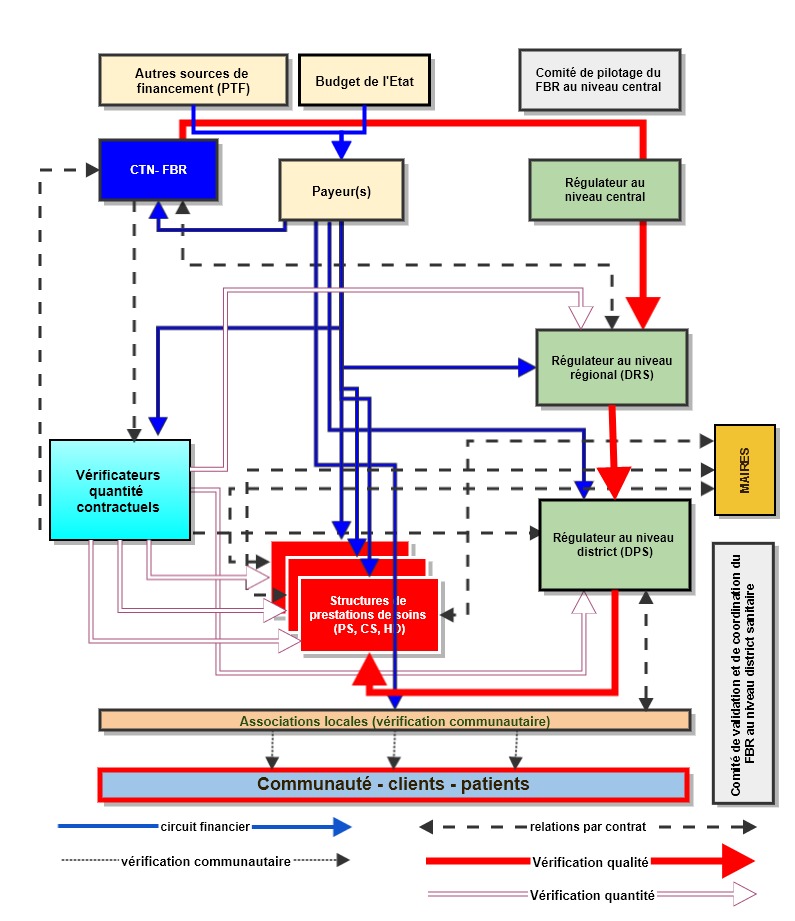 Figure 1 : cadre institutionnel du FBRCritères d’inclusion et d’exclusionLe FBR est une stratégie matérialisée par des contrats de performance qui stipulent que des ressources financières seront reversées aux prestataires en fonction de la quantité des prestations fournies sur la base d’indicateurs définis préalablement et du respect des normes et standards de qualité des services et des soins. Ainsi chacune des structures concernées par le FBR doit disposer de contrats.Le contrat est un instrument fondamental pour susciter la concurrence entre les formations sanitaires afin d’obtenir un meilleur rapport qualité – prix. Le statut d'une formation sanitaire (public ou privé) n'est pas important dans les critères de choix pour obtenir un contrat. Le principal critère de choix est la capacité de la formation sanitaire à fournir des services équitables et de bonnes qualités. Dans la pratique il existe des contrats principaux et des contrats secondaires. Pour avoir le statut de contractant principal, il faut répondre aux critères suivants:Avoir une aire de responsabilité (sans la notion de taille de la population);Et offrir au moins 80% du paquet d’activités (selon le niveau).Les structures qui ne remplissent pas les conditions ci-dessus citées doivent prendre des contrats secondaires avec les structures à contrat principal.Au début de la mise en œuvre du FBR, une structure qui a une aire de responsabilité, mais qui n’offre pas le minimum requis du PMA, peut bénéficier d’une dérogation d’une année maximum en vue de se mettre à jour en ce qui concerne la mise en œuvre du PMA. Durant cette année, la structure aura un contrat principal.La vérification de la quantité pour les secondaires se fait en même temps que pour son principal. A ce titre, le secondaire se déplace avec ses supports sur le site du principal pour cette activité.Une structure peut perdre son contrat dans les situations suivantes :Deuxième récidive de fraude avérée ;Les personnes identifiées pour la signature des contrats selon les niveaux sont précisées dans le tableau suivant :Tableau 1 :  Responsabilités pour la signature des contratsIndicateurs quantitatifs Les indicateurs quantitatifs retenus par niveau sont les suivants :Niveau communautairePour les , les  () indicateurs quantitatifs suivants ont été retenus :Tableau 2 :   :  indicateurs quantitatifs pour les Formations sanitaires du 1er échelonPour les formations sanitaires du premier échelon (PS, CS et CMC), les dix - huit (18) indicateurs quantitatifs suivants ont été retenus :Tableau 3 :  indicateurs quantitatifs pour les formations sanitaires du premier échelonNiveau hôpitalPour les hôpitaux (district et régional), les  () indicateurs quantitatifs suivants ont été retenus :Tableau 4 :  indicateurs quantitatifs pour les hôpitauxNiveau DPSPour les , les huit (8) indicateurs quantitatifs suivants ont été retenus :Tableau 5 :  indicateurs quantitatifs pour les DPSNiveau DRSPour les directions régionales de la santé, les () indicateurs quantitatifs suivants ont été retenus :Tableau 6  quantitatifs pour les DRSCritères d’appréciation de la qualitéDes check lists d’appréciation de la qualité sont utilisées pour les différents niveaux concernés par le FBR et ce, sur la base des normes et protocoles en vigueur.Ces check lists sont composées de critères composites prenants en compte tous les domaines d’activités et de fonctionnement des structures concernées par le FBR.A titre d’exemple pour une formation sanitaire du 1er échelon, les domaines qui sont pris en compte dans les listes de revue de la qualité sont les suivants :Tenue des supports de collecte de donnéesEtat des infrastructures - équipements - prévention des infectionsDisponibilité et gestion des médicaments et consommables Planification et gestion des financesRespect des normes et standards de qualité des activités préventives, curatives et promotionnellesDes listes de revue de la qualité / performance seront élaborées pour les niveaux / structures suivantes :Formation sanitaires du 1er échelonHôpitauxDirections préfectorales de la santéDirections régionales de la santéRenforcement des connaissances des acteurs sur le FBRPour garantir une mise en œuvre réussie du FBR, il est nécessaire que les différents acteurs soient formés sur  maitrisent les rôles qui sont les leurs.Prestataires du 1er échelon et hôpitauxChaque structure, en fonction des besoins organisera à ses frais (subsides, recettes propres), des ateliers de formation au profit des prestataires. Ces formations viseront à renforcer leurs connaissances sur le concept et le dispositif national du FBR, mais aussi sur tous les domaines gestionnaires et techniques nécessaires à l’amélioration de la performance de leur structure de soins. Acteurs des structures d’encadrement Les acteurs des structures d’encadrement, pourront bénéficier de formations tant au niveau national qu’international pour renforcer leur maitrise de la stratégie du FBR, mais également pour leur permettre d’apporter des appuis au niveau intermédiaire et périphérique. Certains membres des équipes des DRS, des DPS seront formés de manière à ce qu’ils puissent eux même assurer la formation des agents relevant de leur responsabilité. Toujours au niveau DRS, DPS, et hôpitaux, des personnes ressources seront formées pour assurer le rôle de vérificateurs de la qualité au niveau des structures du 1er échelon (pour les DPS et HP) comme au niveau des structures de référence (équipes des HP et HR et des DRS).VERIFICATION DES RESULTATS, DETERMINATION, PAIEMENT ET GESTION DES REVENUS FBRVérifications des résultats des prestationsAfin de payer des subsides aux structures, il est nécessaire de faire un certain nombre de vérifications préalables permettant de s’assurer que les prestations sous contrat sont effectives et de qualité. La vérification des résultats se base sur les outils et les procédures du Système d’information sanitaire (SIS). Elle revêt trois volets : (i) la vérification quantitative (vérification de l’exactitude des quantités mentionnées dans le rapport mensuel de la structure),(ii) la vérification qualitative (vérification de la qualité technique des prestations / activités conformes aux normes de prestation), et(iii) la vérification communautaire couplée à une enquête de satisfaction des utilisateurs (vérification de l’authenticité des prestations enregistrées par les prestataires et évaluation de la qualité perçue par les bénéficiaires). Vérification quantitativeComme le FBR paye pour des résultats – il est important sans aucun doute que le montant soit correct, ainsi que le nombre de résultats à payer soit correct. En clair, il n’est pas trop difficile de rapporter plus de résultats qu’il en a été obtenu en réalité et ainsi gagner un montant plus important qu’en réalité justifié par les résultats.En outre, il faut vérifier si les résultats rapportés ont été véritablement réalisés. Pour cette raison le vérificateur doit être carrément indépendant du prestataire pour des raisons claires : éviter que les deux puissent chercher un accord entre eux.La vérification quantitative des indicateurs des formations sanitaires et des équipes d'encadrement (DPS et DRS) est réalisée trimestriellement par les vérificateurs quantités. La vérification des indicateurs quantitatifs (définis plus haut) se passe par l’appréciation des rapports avec les registres dans la formation sanitaire – la même méthodologie est utilisée dans le Centre de Santé comme dans l’Hôpital de District.  Dans ce cas que Le vérificateur examine la conformité des données rapportées dans le rapport de résultats comparées à celle des registres de la formation sanitaire.Pour les formations sanitaires, les grilles de vérification quantité pré remplies doivent être transmises à la DPS au plus tard le 05 du mois suivant la fin du trimestre objet de la vérification. Dans chacune des formations sanitaires disposant d’un contrat principal, le vérificateur muni de la grille servant à la vérification quantitative trimestrielle compte le nombre de réalisation de chacun des indicateurs quantitatifs et les transcrit sur la grille prévue à cet effet. Il compare ensuite ces résultats à ceux déclarés par la formation sanitaire, et vérifie ces chiffres lorsqu’il y a divergence. Les résultats de la vérification trimestrielle sont produits en deux exemplaires, un sera gardé au centre de santé pour classement et référence, et l’autre sera transmis à la DPS pour soumission au comité de coordination du secteur de la santé au niveau préfectoral pour validation. La vérification des résultats quantitatifs des formations sanitaires à contrat secondaire (contrat de sous-traitance avec le centre de santé) a lieu au niveau du centre de santé ayant le contrat principal le même jour et selon le même processus. Les résultats de chaque vérification quantitative sont signés par le responsable de la structure dont les prestations sont l’objet de vérification et par le responsable de l’équipe de vérificateurs.Le vérificateur quantité contractuel (seul) assurera la vérification quantité trimestrielle des DPS et des DRS selon la même méthodologie qu’au niveau formation sanitaire.Vérification de la qualitéLa qualité technique est évaluée à l'aide de grilles qui permettent de coter et de classer les différentes activités des formations sanitaires par rapport à un certain nombre de qualité. Le résultat de cette évaluation prend la forme d'un « score de qualité technique » pouvant aller de 0 à 100%. Ce score sert de pondérateur des montants gagnés avec les résultats quantitatifs, afin de déterminer le montant à payer à la formation sanitaire. La finalité est d’aboutir à un plan de changement avec les acteurs – à travers un coaching visant à comment arriver à de meilleurs résultatsLa vérification de la qualité des prestations des formations sanitaires s’effectue tous les 3 mois après la vérification quantité. Elle est sous la responsabilité de :La DPS pour les formations sanitaires du 1er échelon de son aire de responsabilité ; La DRS pour ce qui est des hôpitaux de la région, concernés par le FBR.Au niveau des structures du 1er échelon : la vérification de la qualité des prestations par formation sanitaire est assurée par une équipen médecin ;ne sage-femme d’Etat ;n infirmier diplômé d’Etat ;ne spécialiste de la gestion financière ou de la gestion des médicaments.Au sein de chaque équipe, on doit retrouver es membres avoir été formé en tant que vérificateur de la qualité. Il est prévu 1 à 2 jours de vérification de la qualité par FOSA du 1er échelon (selon la fréquentation de la structure ou l’accessibilité géographique…). La complétude des équipes doit être assurée lors de l’exécution de la vérification de la qualité.Au niveau des hôpitaux : La vérification de la qualité se fait trimestriellement après la vérification de la quantité par une équipe de pairs (l’équipe de l’hôpital A assurant la vérification dans l’hôpital B et vice versa). Les Directions régionales de la santé sont responsables de l’organisation des vérifications qualitatives des hôpitaux de leur aire de responsabilité. Les équipes de vérificateurs seront chacune composées de  personnes du profil suivant :Un médecin pédiatre ou un médecin généraliste exerçant en pédiatrie ;Un médecin gynécologue – obstétricien ou un médecin généraliste exerçant en maternité ;Un spécialiste en administration et finances ;Un pharmacien.La périodicité de l’évaluation est trimestrielle. L’évaluation se fait sur site. Il est prévu 2 à 3 jours pour la vérification de la qualité au niveau des hôpitaux (selon la taille et la fréquentation de la structure).Par ailleurs, la vérification qualitative trimestrielle se conçoit comme un dialogue entre les vérificateurs et les agents dans les structures : à la fin de la vérification, les vérificateurs discutent avec les agents de santé des points positifs, des points à améliorer et formulent des recommandations devant servir d’apport au plan d’affaire de la structure.Les résultats de chaque vérification qualitative sont signés par le responsable de la structure dont les prestations sont l’objet de vérification et par le responsable de l’équipe de vérificateurs.La vérification de la qualité est réalisée à l’aide d’une grille de vérification de la qualité préétablie permettant de calculer un « score de qualité technique ».  Une copie de chaque grille remplie est envoyée au comité de coordination du secteur de la santé au niveau préfectoral et une autre, reste à l’hôpital afin de permettre à l’équipe de l’établissement d’observer l’évolution de sa performance en matière de qualité. Cet outil aidera par ailleurs l’équipe de l’hôpital dans l’élaboration de son plan d’affaire.Au niveau des structures d’encadrement la vérification de la qualité s’exécute trimestriellement selon les éléments suivants :Direction préfectorale de la santé : les DPS sont évaluées à l’aide d’une grille qualité. Une copie de cette grille remplie sera transmise au comité de pilotage du FBR et une autre restera à la DPS qui pourra observer sa propre évolution en matière de performance. La vérification de la qualité des activités de la DPS par l’équipe de la DRS, donnera un résultat en pourcentage qui sera appliqué aux montants des subsides du trimestre concerné. L’équipe chargée de l’évaluation de la qualité de la DPS est composée 3 personnes : un médecin spécialiste en santé publique, un spécialiste en finances et un spécialiste en suivi et évaluation.DRS :  Elles sont évaluées sur base d’une grille d’évaluation de la qualité. Une copie de cette grille remplie sera transmise au comité de pilotage du FBR et une autre restera à la DRS qui pourra observer sa propre évolution en matière de performance. La vérification de la qualité des activités de la DRS par l’équipe du niveau central (CTN-FBR), donnera un résultat en pourcentage qui sera appliqué aux montants des subsides du trimestre   concerné. L’équipe chargée de l’évaluation de la qualité de la DRS est composée de 3 personnes : un médecin spécialiste en santé publique, un spécialiste en administration et finances et un spécialiste en suivi et évaluation.Vérification communautaire et enquête de satisfaction des utilisateursLa vérification communautaire et l’enquête de satisfaction des utilisateurs est sous la responsabilité des DPS et sera exécutée par des enquêteurs issus d’associations locales recrutées au niveau de chaque commune. Elle est réalisée trimestriellement dans l’aire sanitaire de toutes les formations sanitaires (1er échelon et hôpitaux). Les enquêteurs disposent d’un protocole d’enquête ménage composé, d’un questionnaire simple et comportant des questions précises en vue de vérifier si le client (ménage) a réellement bénéficié des services déclarés par la formation sanitaire. D’autres questions permettront d’évaluer le degré de satisfaction du client (ménage) et recueillir des suggestions pour l’amélioration des services. Au niveau de chaque formation sanitaire, les vérificateurs quantité contractuels déterminent la taille de l’échantillon (fonction de la fréquentation), identifient les éléments de l’échantillon (selon une combinaison de méthodes : aléatoire et raisonnée ) et remplissent la partie identification de la grille de vérification  résumant toutes les données concernant l’identification du patient et les prestations fournies par la formation sanitaire (jour de visite, type de prestation, contenu de la prestation, etc.).Les vérificateurs quantité remettent aux enquêteurs les grilles dont la partie identification est pré remplie. Ceux-ci vont se déplacer dans la communauté, rechercher les personnes identifiées et les questionner sur leur fréquentation à la formation sanitaire et sur leur satisfaction de la prestation reçue.A l’issue de la réalisation de la vérification communautaire les résultats de l’enquête sur l’effectivité des prestations peuvent au cas où des fraudes ont été détectées entrainer des sanctions pour les formations sanitaires fautives. Les résultats de l’enquête de satisfaction des utilisateurs vont permettre de déterminer un « score de satisfaction des utilisateurs » qui sera appliqué au calcul du bonus de qualité de la formation sanitaire. Ce score représente 25% du score global de qualité.Détermination des subsidesPrestataires de soins (1er échelon, hôpitaux) Calcul des montants dû aux quantitésLe calcul des montants dû aux quantités se fait après la vérification quantité. Ces montants sont calculés sur la base des résultats de la vérification quantitative et sont la somme du produit des résultats mensuels de quantités obtenus et du prix d’achat de l’indicateur. Pour minimiser les écarts entre les quantités déclarées et les quantités validées, il est institué une mesure coercitive relative à la perte des subsides de l'indicateur concerné lorsque l'écart est d'au moins 10%. Le tableau suivant montre un exemple de détermination des montants dû à la quantité pour un centre de santé.Tableau 7 :  exemple de table pour le calcul des montants dû aux quantités des FOSAAinsi, les montants dû en fonction des quantités de la formation sanitaire sont obtenus selon la formule suivante :Calcul des subsidesLe mode de calcul des subsides que peuvent obtenir un centre de santé dépendent des résultats des vérifications quantitatives et des scores globaux de qualité et est évolutif dans le temps de la façon suivante :Pour les deux premiers trimestres de mise en œuvre : C’est la méthode « carotte – carotte » qui est appliquée. Le calcul est effectué de la façon suivante : A partir du troisième trimestre, C’est la méthode « carotte - bâton » qui sera appliquée, mais de façon progressive selon le schéma suivant : 3ème trimestre : 25% de déflation selon la formule suivante :  4ème trimestre selon la formule suivante :  Structures d’encadrement (DPS et DRS)Calcul des montants dû aux quantitésLe calcul des montants dû aux quantités se fait après la vérification quantité. Ces montants sont calculés sur la base des résultats de la vérification quantitative et sont la somme du produit des résultats mensuels de quantités obtenus et du prix d’achat de l’indicateur. Le tableau suivant montre un exemple de détermination des montants dû à la quantité pour un centre de santé.Tableau 8 :  exemple de table pour le calcul des montants dû aux quantités des DPS & DRSAinsi, les montants dû en fonction des quantités de la structure d’encadrement sont obtenus selon la formule suivante :Calcul des subsidesLe mode de calcul des subsides que peuvent obtenir une structure d’encadrement dépendent des résultats des vérifications quantitatives et des scores de qualité. C’est la méthode « carotte – carotte » qui est appliquée. Le calcul est effectué de la façon suivante : Bonus équitéIl s’agit de corriger les inégalités entre formations sanitaires en fonction des conditions d’exercices des prestations de soins et également de façon à améliorer l’accès des personnes démunies aux services de prestations de soins.Cela comprend le bonus interdistricts sanitaires et le bonus inter formations sanitaires. Ils sont conçus de façon à corriger réellement les inégalités existantes entre districts sanitaires et entre formations sanitaires. Ils correspondent à une catégorisation des districts sanitaires entre eux et des formations sanitaires d’un même district entre elles. Cette catégorisation permet de fixer le prix d’achat des activités sur la base d’un facteur multiplicateur des prix unitaires des indicateurs quantitatifs. Ils font ainsi varier le prix de l’indicateur quantitatif de +0 à +20% selon les districts et de +0 à +20% supplémentaires pour les formations sanitaires. Bonus inter districts Le bonus inter district tient compte des critères suivants :Le niveau de l’incidence de la pauvreté dans la préfectureLa densité de la populationLe temps mis séparant le chef-lieu de district et la capitaleLe taux de couverture des besoins en personnel de santé sur la base d’un agent de santé qualifié pour 1500 habitantsBonus inter formations sanitairesLe bonus inter formations sanitaires, tient compte des critères suivants :La proportion de la population de la formation sanitaire située à plus de 10 kmLe taux de couverture des besoins en personnel de santé sur la base d’un agent de santé qualifié pour 1500 habitantsLa distance totale séparant la formation sanitaire de l’ensemble des villages couverts (distance aller simple) La distance séparant la FOSA du chef-lieu du districtPaiement des subsidesLe paiement des subsides des différentes structures concernées par le FBR se fera directement du payeur dans les comptes bancaires de ces structures.Circuit et délai de paiement pour les formations sanitairesLe circuit et le délai de paiement des subsides des formations sanitaires débute le 6 du mois suivant la fin du trimestre objet de la vérification. Le circuit est résumé dans le tableau suivant :Tableau 9 :  Récapitulatif du circuit et délai de paiement des subsides des formations sanitairesCircuit et délai de paiement des subsides des structures d’encadrement (DPS & DRS)Le circuit et le délai de paiement des subsides des structures d’encadrement débute le 30 du mois suivant le trimestre objet de la vérification. Le circuit est résumé dans le tableau suivant :Tableau 10 :  Récapitulatif du circuit et délai de paiement des subsides des structures d’encadrementGestion des subsidesPour les formations sanitaires La gestion des subsides obtenues par les formations sanitaires se fera en utilisant l’outil d’indices qui est un outil fondé sur l’utilisation des recettes des formations sanitaires toutes sources confondues (Recouvrement des coûts, FBR, autres recettes…) et sur base des dépenses réelles de la formation sanitaire en veillant à privilégier les rubriques les plus importantes pour une gestion rationnelle du centre de santé : médicaments et autres intrants (qui aurait la plus grande proportion), fonctionnement, investissement, motivation du personnel, fonctionnement du système de référence contre référence, épargne. L’outil d’Indices est utile pour plusieurs raisons :Il montre clairement les recettes globales générées par la formation sanitaire au cours du mois (y compris le financement de l’Etat et les PTF) et leur provenance par rubrique et les dépenses prévues du mois suivant également par rubrique. Cela permet de voir rapidement la provenance des moyens et leur utilisation ;Il indique la situation financière de la formation sanitaire, ses réserves en banque et la dynamique de l’équipe du centre de santé pour évoluer vers un équilibre financier ;Il est évident à travers cet outil que la structure privilégie avant tout son fonctionnement : en payant les salaires du personnel ; en achetant les médicaments et consommables médicaux ; en achetant les fournitures de bureau ; en supportant les frais des stratégies avancées ; en supportant les frais de transport et de communication ; en supportant le système de référence et contre référence ; en plaçant une réserve des deux mois en banque ;L’outil d’Indice montre clairement comment la prime globale est répartie en primes individuelles du personnel en tenant compte de : la catégorie de chaque personnel (niveau de formation), l’ancienneté, la responsabilité, les absences au niveau de la formation sanitaire et l’évaluation individuelle du mois ;  La grande force de cet outil réside dans le fait que l’affectation des recettes du centre de santé implique la participation de tout le staff.  L’outil d’Indice instaure dans la formation sanitaire une transparence totale de la gestion des fonds, crée une dynamique de groupe et constitue par excellence en fin de compte un support de budgétisation pour les FOSA ;Le régulateur avisé utilise les éléments de l’outil d’indice dans la supervision, l’évaluation de la qualité et dans la résolution progressive des problèmes auxquels les centres de santé font face.Néanmoins et quel que soit les résultats de l’utilisation correcte de l’outil d’indices, la part pour la motivation du personnel ne saurait excéder 40% des subsides FBR. Ainsi le reste des subsides FBR et les ressources propres serviront pour le fonctionnement de la structure de soin (salaire du personnel contractuel, dépenses courantes) et au renforcement de ses capacités (réhabilitation d’infrastructures, acquisition d’équipements, acquisition de matériel médico technique, acquisition de mobilier, formation du personnel).Pour les agents de santé communautaire Pour les ASC, 85% des ressources obtenues sera reversée à chacun des ASC concernés selon son rendements et 15% servira à alimenter une caisse de solidarité des ASC.Pour les DPS et DRSLes subsides acquis à l’issue des vérifications quantité et qualité servent aux financement des activités régaliennes notamment celles objets d'achat de prestations. Les bonus qualité obtenus servent à la motivation du personnel et au renforcement des capacités de la structure si possible.L’outil d’indice servira ici pour la détermination de la part de chacun des membres de la DPS ou de la DRS.LES OUTILS DE MISE EN ŒUVRE DU FINANCEMENT BASE SUR LES RESULTATSLa gestion de la mise en œuvre et du suivi du FBR se fait grâce aux outils suivants : i) plan d’affaire, ii) contrats, iii) outil d’indices, iv) outils de gestion des activités des formations sanitaires. Certains de ces outils existent déjà dans le système de santé, mais d’autres sont conçus et mis en place par les organes de gestion et de suivi du FBR.Le plan d’affaire Le plan d’affaire, est un plan de travail trimestriel qui propose les stratégies nécessaires pour atteindre des objectifs quantitatifs et qualitatifs. Il s’agit d’un outil dont l’importance est capitale dans le cadre de la mise en œuvre du FBR en ce sens qu’il sert de base pour le contrat de performance à partir duquel les activités de la formation sanitaire sont vérifiées afin que les subsides puissent être payées Il constitue:Pour la formation sanitaire, un cadre privilégié d’apprentissage de la planification des activités et de la budgétisation prévisionnelle ;Un tableau de bord pour la formation sanitaire et un support d’encadrement ;Le plan d’affaire est élaboré trimestriellement suivant un processus qui implique l’ensemble des acteurs de la structure. Pour les FOSA du 1er échelon, devront être concernés le personnel de santé, les représentants des formations sanitaires sous contractantes et le CoSaH. Pour les hôpitaux, une première étape devra amener les agents à discuter par service des problèmes et des propositions de résolution. Au cours de la seconde étapes les propositions des différents services seront amendées et validées. La budgétisation sera ensuite faite par les financiers. Au niveau des formations sanitaires, lors de l’élaboration du plan d’affaire, les vérificateurs quantité contractuels et un représentant de la structure hiérarchique devront être associé. L’élaboration trimestrielle du plan d’affaire pourra prendre 1 à 2 journées pour les FOSA du 1er échelon. Cette durée pourra être de 3 à 5 jours pour hôpitaux. Les Plans d’affaires doivent être transmis à l’autorité hiérarchique au plus tard à la fin du premier mois du trimestre.Le plan d’affaire indique pour chaque indicateur :Le résultat atteint lors du trimestre précédent ;  Les problèmes prioritaires actuels par indicateur ;L’objectif à atteindre au cours du trimestre du contrat ;Les stratégies qui seront utilisées pour résoudre les insuffisances durant la période du contrat.Les contratsLe FBR repose sur une contractualisation basée sur des services effectivement produits, avec comme exigence la bonne qualité des prestations. L’élaboration des contrats de performance à tous les niveaux doit respecter les différentes étapes du processus contractuel.  Cet outil constitue la base de référence pour le suivi et l'évaluation de la performance. La convention entre parties contractants représente le « contrat » et sera signé entre le responsable de la structure prestataire concernée d’une part, et l’acheteur d’autre part.Il précise les responsabilités et les engagements des différentes parties signataires, et les prix des indicateurs. Pour les niveaux de prestations de soins, le supérieur hiérarchique sera amené à apposer son visa sur les contrats pour confirmer que ceux - ci respectent les politiques / normes et procédures du pays. Le contrat comprend tous les aspects suivants : Le design du FBR au niveau concerné ; Les procédures à suivre par chacune des parties contractantes ; Leurs mandat et obligations conséquents ; Les motivations et sanctions correspondant aux différents comportements ; Les indicateurs à acheter et leur prix unitaire et les domaines de vérification de la qualité des soins. Le contrat qui est d’une périodicité trimestrielle (mais renouvelé si rien ne s’y oppose au cours d’une même année par tacite reconduction), n’est valable qu’accompagné du plan d’affaire du trimestre en vigueur. C’est dire que c’est le plan d’affaire qui lui donne sa légitimité.Le tableau suivant résume les différentes parties contractantes selon les niveaux concernés :Tableau 11 :  Différentes parties concernées par les contrats de performance dans le cadre du FBRHormis le contrat acheteur/ prestataire, il y a aussi un contrat de prestations individuelles des résultats (par agent) à signer entre le Chef de centre et chaque agent de la formation sanitaire concernées par le FBR. Il décrit les tâches spécifiques de l’individu pour contribuer aux résultats attendus de la structure. L’outil d’indices L’outil d’indices est un instrument de gestion des formations sanitaires. L’outil d’indices comprend quatre parties. La première partie est destinée aux critères de répartition de la prime globale en primes individuelles de performance. La deuxième partie concerne la structuration des recettes et dépenses de la formation sanitaire, la troisième partie revient à l’enveloppe globale disponible pour le paiement des primes au personnel si les préalables sont respectés et la quatrième partie traite des abréviations sur les qualifications des agents des formations sanitaires à introduire dans la partie qualification de la deuxième partie portant “recettes et dépenses”.Structuration des recettes et des dépenses La deuxième partie de l’outil d’indices présente la situation des recettes et dépenses. Il permet d’avoir une vision claire de la situation financière du centre de santé (recettes, l’état de ses réserves en banque, et également l’état de la situation de ses dettes et créances) : L’outil d’indice doit montrer clairement :Les recettes globales enregistrées et encaissées par la formation sanitaire au cours du mois ;  Les dépenses planifiées par la structure pour le mois suivant. Ces dépenses doivent être en lien avec le plan d’action annuel et le Plan d’affaire de la structure.Le remplissage de l’outil d’indices se fait en consultant les documents comptables suivants : Le cahier de suivi des recettes et dépenses, La fiche/cahier de suivi des créances et des dettes, Les livres de banque et de caisse,Le plan d’action annuel,Le plan d’affaire, Les factures FBR trimestrielles,Le cahier d’absences,Les rapports périodiques de trésorerie,La grille d’évaluation individuelle remplie,Le PV d’inventaire des médicaments.L’enveloppe globale disponible pour les primes au personnelUne fois que la répartition des recettes et des dépenses est faite, l’outil d’indices permet de déterminer le montant qui pourra être utilisé pour les primes de motivation des agents de la structure. L’outil d’indice retient que la prime à la performance du personnel n’est garantie que si les trois critères préalables suivants sont remplis:L’existence d’un bénéfice après planification de toutes les dépenses ; la nouvelle réserve en banque comprise,L’existence de réserves couvrant au moins 90 jours de fonctionnement y compris la valeur du stock de médicaments. La dépenses moyenne se calcule sur la base de l’historique des dépenses des trois derniers mois. En exemple, pour l’outil d’indice du mois d’avril, la moyenne des dépenses est égale à la moyenne des dépenses des mois de février, mars et avril. S’il y a bénéfice, la prime globale ne doit pas dépasser 40% des subsides FBR de la structure.Dans la même logique du FBR, l’introduction des primes à la performance vise à la fois, à inciter le personnel à l’atteinte de meilleures prestations des services et également à récompenser le niveau de performance déjà atteint. Les primes à la performance ne sont en aucun cas systématiques mais doivent récompenser les efforts qui vont dans le sens d’une meilleure performance de la structure. Ainsi, si la structure fait face à des difficultés financières, l’octroi des primes à la performance ne pourra se faire que lorsque la structure retrouvera son équilibre financier. L’octroi des primes à la performance ne doit en aucun cas entraver la viabilité financière des structures sanitaires. En cas de déficit financier, la structure peut recourir à son ancienne réserve en banque pour juste corriger le gap financier en vue de garantir un équilibre financier.  Les critères de répartition de la prime globale en primes individuelles au personnel des formations sanitairesAu cas où il y a une enveloppe disponible pour le paiement des primes, l’outil d’indice précise les modalités de calcul des primes individuelles au personnel:Catégorie professionnelle;Ancienneté dans la préfecture ;Responsabilité de l’agent ;Proportion de jours travaillés au centre de santé ;Evaluation mensuelle de la performance individuelle.Outils de gestion des activités de soins dans la formation sanitaireOutils de gestion au niveau de la formation sanitaire :Ces outils sont utilisés par la formation sanitaire pour la prise en charge des clients et constituent la source de vérification de la quantité et de la vérification de la qualité c’est à dire la vérification de la qualité par rapport aux normes et standards de qualité définis par le Ministère de la santé. Il s’agit notamment des différents registres (consultation, accouchement, vaccination, CPN, etc.), des fiches (infantile, maternelle, partographe, PCIMNE, etc.). Ces outils sont indispensables aux vérifications quantitatives et qualitatives. La bonne tenue de ces outils est une condition incontournable à la vérification et partant au paiement des subsides FBR.Outils de rapportage des indicateurs quantitatifs au niveau de la formation sanitaire :Il s’agit des différents rapports qui sont élaborés mensuellement par les formations sanitaires et transmis à l’échelon supérieur : rapport d’activités mensuel, rapport de vaccination, etc. Ces rapports existent déjà dans le système de santé. Mais d’autres outils de rapportage qui tiennent compte spécifiquement des indicateurs quantitatifs achetés par le FBR devront être mis en place pour permettre la vérification, et la saisie des données sur la plateforme informatique.Outils de vérification qualitativeCe sont des outils élaborés dans la cadre de la mise en œuvre du FBR pour permettre aux structures désignées pour la vérification qualitative trimestrielle de remplir leur mission. Outils de gestion comptable et financière dans la formation sanitaireCe sont des outils de gestion courante des formations sanitaires qui ne se distinguent pas des outils classiques. Ils concernent principalement les supports comptables (exemple : livre de caisse, livre de banque, livre de trésorerie), les différents instruments de gestion financière (exemple : bons d’entrée et de sortie de caisse), les canevas de rapport financiers et comptables, etc. Ces outils sont indispensables aux vérifications quantitatives et surtout qualitatives. Portail de gestion des données (portail FBR)Les données des formations sanitaires seront saisies sur une plateforme informatique mise en place à cet effet. Cette plateforme sera accessible à distance (par internet). Les vérificateurs ont la charge de vérifier les données des formations sanitaires et de les saisir sur la plateforme informatique. Le paiement des primes est conditionné par la complétude des données saisies sur ladite plateforme.CONTRE VERIFICATIONEn vue d’améliorer la crédibilité de la vérification (quantitative comme qualitative), une contre-vérification est effectuée selon une périodicité semestrielle et porte sur l'un des deux trimestres du semestre. La contre évaluation est réalisée par une structure nationale indépendante. Elle consiste à vérifier sur un échantillon de formations sanitaires que la vérification a été correctement faite. Elle respecte scrupuleusement les mêmes principes et étapes que la vérification à la différence qu’il n’y a pas de choix aléatoire des cas pour la contre vérification qualitative, puisque la contre vérification qualitative concerne les mêmes éléments de l’échantillon que ceux tirés pour la vérification. La vérification communautaire couplée à l’enquête de satisfaction des bénéficiaires n’est pas concernée par la contre - vérification. La contre – vérification s’intéresse aussi bien aux résultats quantitatifs qu’aux résultats qualitatifs. Pour la contre - vérification de la qualité, les mêmes volets et cas (échantillons) retenus pour faire l’objet de la vérification qualitative seront concernés. Acteurs et rôlesStructures sélectionnéesIl est de la responsabilité des agents des structures retenues (formations sanitaires, DPS, DRS) pour la contre vérification de mettre à la disposition des équipes de contre vérificateurs l’ensemble des supports qui ont servi à la vérification. Les supports qui ont servi à la vérification doivent par conséquent être dûment archivés. Structure de contre – vérification La réalisation de la contre vérification est de la responsabilité de la structure indépendante nationale chargée de cette mission et qui s'occupe de l'organisation et de sa tenue effective.Il est chargé de l'identification des contre vérificateurs dans des structures qui ne mettent pas en œuvre le FBR.ImplicationsLes seuils de concordance entre les résultats de la vérification et ceux de la contre-vérification sont de : 95% pour les résultats quantitatifs ;90% pour les résultats qualitatifs.Autrement dit, est acceptée une variation maximale entre la vérification et la contre-vérification de plus ou moins 5% pour le volet quantitatif et de 10% en moins ou en plus pour le volet qualitatif. En cas de dépassement des seuils de concordance entre les résultats obtenus par les vérificateurs et contre vérificateurs, les vérificateurs quantité ou l’équipe de vérificateurs qualité sera appelé à s’expliquer à l’issue de laquelle des sanctions peuvent être prises par le comité de suivi du FBR au niveau central lorsque la faute est établie. Elles vont de l’avertissement à la suspension de l’équipe qualité lorsque la faute établie est relative à la qualité et de l’avertissement à la rupture de contrat avec le vérificateur contractuel lorsque la faute établie est en rapport avec la quantité.SUIVI ET EVALUATIONLe processus de suivi et évaluation du FBR en Guinée est un processus qui permettra notamment de :Suivre et réviser les indicateurs outputs ;Suivre l’utilisation des ressources (matérielles, financières, humaines,) ;Identifier les difficultés et de proposer des solutions ;Mesurer et de prendre en compte la satisfaction des bénéficiaires ;Estimer les résultats d’effet de l’approche sur l’amélioration de la performance du système de santé.Le processus de suivi et d’évaluation se décompose ainsi en : (i) suivi de la mise en œuvre ; (ii) évaluation de la stratégie ; (iii)recherche action, et ; (iv) évaluation de l’impact.Le suivi de la mise en œuvreLe suivi des données du FBR s’intègre dans le système d’information sanitaire (SIS). Pour cela, les outils mis en place par le système pour la collecte et le rapportage des données serviront de base d’informations. De même, les mécanismes de transmission des données du niveau périphérique vers le niveau central restent valables.Cependant, dans un système, ou les enjeux financiers sont tributaires de la qualité des données ainsi que de la promptitude et de la complétude de la transmission des informations, il convient de mettre en place un mécanisme robuste de collecte, de transmission et de traitement des données. Ainsi, il est mis en place dans le cadre du suivi de la mise en œuvre du FBR, un système complémentaire au SIS pour la gestion des données selon les niveaux.Suivi opérationnelAu niveau formation sanitaire.Les formations sanitaires utilisent les supports traditionnels de prise en charge de leurs clients et de gestion. Cependant, les prestataires peuvent mettre en place des supports de collecte de données pour des activités qui viendraient à être achetées et qui ne ressortent pas au niveau de ces outils traditionnels.Par ailleurs, les titulaires de contrats principaux sont appelés à transmettre mensuellement à la structure hiérarchique un relevé des quantités prestées par indicateur acheté, au plus tard le 05 du mois suivant. Il doit également contenir outre les données de la formation sanitaire titulaire du contrat principal, celles des formations sanitaires sous contractantes.Au niveau des vérificateurs quantitéSur la base des données transmises, les vérificateur quantité font la vérification au niveau de chaque formation sanitaire de leur zone de responsabilité. Ils procèdent ensuite à la saisie de ces données dans la plateforme informatique et ce en respectant les délais fixés.Les factures validées des structures contractantes sont compilées par la CTN-FBR et transmises au payeur pour payement.Au niveau de la CTN-FBRLa CTN-FBR est l’organe de coordination de la mise en œuvre du FBR. Elle assure l’administration de la plateforme informatique qui lui permet de suivre et d’analyser les données (sanitaires et financières) par formation sanitaire, préfectures et région.Suivi institutionnel La mise en œuvre de la stratégie du FBR s’inscrit dans le cadre du PNDS. Ainsi, les instances et organes de suivi sont les mêmes que ceux chargés du suivi de la mise en œuvre du PNDS Dans le cadre du FBR qui est une stratégie d’amélioration de la quantité et de la qualité de l’offre de soins, le suivi se conçoit comme un processus dynamique d’accompagnement des prestataires avec plus de responsabilité accordée à ces derniers dans la production des résultats. Le suivi s’intéresse à la mise en œuvre et plus spécifiquement aux ressources, aux activités et aux résultats. Dans cette perspective, les organes de suivi aux différents niveaux veilleront à s’assurer que :Les différents acteurs mettent en place les dispositions qui leur permettront de jouer efficacement leur rôle ;Les ressources nécessaires sont mobilisées : ce qui a été investi en termes de temps, de personnel, d’équipement et de ressources financières ;Les activités sont exécutées conformément au planning : ce qui a été fait en termes de formation, de supervision, de réunion, etc. Un accent particulier doit être mis sur le suivi de la mise en œuvre des plans d’affaire aux différents niveaux ;Les ressources sont utilisées conformément aux procédures ;Les bénéfices des activités atteignent les groupes cibles : ce qui a été produit en termes de nombre de personnes touchées par une activité ou une intervention ;Le système d’information mis en place permet le suivi de la tendance des indicateurs ;Les indicateurs évoluent dans le bon sens.EvaluationL’évaluation de la stratégie du FBRL’évaluation s’inscrit dans une démarche dynamique qui va porter sur la mise en œuvre de la stratégie, ainsi que les problèmes rencontrés, les forces et faiblesses de l’approche FBR dans le contexte Guinéen, et les leçons apprises pour le futur.La recherche actionDes activités de recherche action pourront être menées au cours de l’intervention sur des thèmes en lien avec le FBR.Procédures de suivi et évaluationDes rapports semestriels de mise en œuvre seront élaborés par la CTN-FBR puis soumis au comité de pilotage du FBR au niveau central pour validation.Des rapports annuels présenteront une évaluation générale du FBR selon les éléments ci – dessus cités.RISQUES / FRAUDES POSSIBLES, MESURES PRÉVENTIVES, SANCTION ET REGLEMENT DES LITIGES ET CONFLITSRisques / Fraudes possibles Les risques surviennent lorsque les prestataires de service négligent les prestations qui ne font pas l’objet de mesures incitatives, ce qui conduit à une baisse de la quantité, de la qualité de ces prestations et aussi une frustration des agents chargés de leur mise en œuvre. De plus, ces risques peuvent être le fait des prestataires de services qui cherchent à gagner plus que ce qui leur est dû. On entend par fraude, la constatation sur les supports au cours d’une activité (curative, préventive ou promotionnelle) d’une écriture différente, un stylo de tonalité ou de couleur différente, des ratures intempestives, l’utilisation anarchique de correcteur, la création d’utilisateurs fictifs, la mention d’actes ou de soins dont l’utilisateur n’a pas réellement bénéficié etc.Au niveau des structures de régulation (DPS, DRS), les dérives surviennent lorsque leurs prestations ne sont pas contrôlées. Ce qui a pour conséquence la faible qualité de ces prestations et une faible performance du système. Aussi la non prise en compte de ce niveau peut entraîner une fuite de responsabilité de la part des DPS et de la DRS en ce qui concerne la coordination, le suivi et l’évaluation du fonctionnement du système local de santé.Mesures préventives  Afin d’éviter ces situations, les mesures préventives suivantes sont mises en place :Utilisation d’un modèle complet de FBR, couvrant tout le PMA, le PCA et tous les services au niveau hôpital ;Mise en place de contrats de performance pour les DPS et les DRS dont les critères d’évaluation couvrent l’ensemble des fonctions ;Respect du principe de séparation de fonctions, ce qui contribue à minimiser les fraudes en évitant les conflits d’intérêts ;Volonté d’appliquer le principe de « tolérance zéro » envers la corruption et application stricte des sanctions prévues ; Transparence dès le départ sur les normes, les critères d’évaluation, de récompense et de sanctions. Ainsi, si les règles du jeu sont transparentes et connues de tous, il est clair qu’il n’y aura que très peu de dérives et que de telles actions seront rapidement connues de tous et auront des conséquences négatives pour les auteurs.Sanctions en cas de fraudesLorsque le vérificateur (quantité ou qualité) a un sérieux doute, il lui revient de le signaler à la CTN-FBR qui se chargera d’investiguer les cas notifiés.En cas de fraude avérée, les sanctions sont d’ordre pécuniaire et d’ordre administratif. Les sanctions pécuniaires sont les suivantes :1ère fraude constatée = retenue de 20 % des subsides1ère récidive = retenue de 30% des subsides2ème récidive = suspension du contrat jusqu’à ce qu’une mesure administrative forte (remplacement du ou des coupables) soit prise. Par ailleurs, l’identité des fraudeurs, la fraude commise et les sanctions appliquées devront être portées à la connaissance de l’ensemble des acteurs du district sanitaire.Les sanctions administratives sont celles en vigueur et doivent être appliquées pour une bonne marche de la stratégie FBR.C’est la CTN-FBR qui est chargée de l’application des sanctions pécuniaires. Règlement des litiges et des conflitsPour tout cas de litige ou de conflit qui surviendrait dans le cadre de la mise en œuvre du financement basé sur les résultats, le règlement à l’amiable est privilégié et le recours à la médiation par le niveau hiérarchiquement supérieur est conseillé. En cas de non conciliation, le Ministère de la Santé prendra une décision définitive pour régler les différends.ANNEXESAnnexe 1: Canevas de plan d’affaire pour les centres de santéAnnexe 2 : Canevas de plan d’affaire pour les hôpitauxAnnexe 3 : Canevas de plan d’affaire pour les DPSAnnexe 4 : Canevas de plan d’affaire pour les DRSAnnexe 5 : Feuilles de l’outil d’indices pour les centres de santéAnnexe 6 : critères de répartition des primes au niveau des centres de santéAnnexe 7 : Feuilles de l’outil d’indices pour les hôpitauxAnnexe 8 : Critères de répartition des primes au niveau des hôpitauxAnnexe 9 : Feuilles de l’outil d’indices pour les DPSAnnexe 10 : Critères de répartition des primes au niveau des DPS et des DRSAnnexe 11 : Feuilles de l’outil d’indices pour les DRSAnnexe 12 : grille d’évaluation individuelle des agents des centres de santé et des hôpitauxAnnexe 13 : Critères de vérification de la qualité et sources de vérification au niveau des centres de santéAnnexe 14 : Critères de vérification de la qualité et sources de vérification au niveau des hôpitaux Annexe 15  de vérification de la qualité et sources de vérification au niveau DPSAnnexe 16 : Critères de vérification de la qualité et sources de vérification au niveau DRSAnnexe 17 : Fiche d’enquête sur la satisfaction des clientsAnnexe 18 : Contrat type entre centre de santé et communeAnnexe 19 : Contrat type entre hôpital et commune Annexe 20 : Contrat type entre CoSaH et groupement d’ASCAnnexe 21 : Contrat secondaire type entre CS et formation sanitaire privéeAnnexe 22 : Contrat type entre DPS et coordonnateur de la CTN-FBRAnnexe 23 : Contrat type entre DRS et coordonnateur de la CTN-FB Annexe 24 : Exemples types de registres de collecte des données et de fiches de gestion des patients / clientsAnnexe 25 : Liste des personnes ressources ayant participé à l’élaboration du manuel et de ses annexesAnnexe 1 : Canevas de plan d’affaire pour les centres de santéREPUBLIQUE DE GUINEETravail – Justice – SolidaritéMINISTERE DE LA SANTE***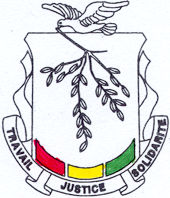 DIRECTION REGIONALE DE  LA SANTE DE ………………….***DIRECTION PREFECTORALE DE LA SANTE DE ……………..***CENTRE DE SANTE DE ……………………………………………….Tél :       E-mail :Canevas de plan d’affaires trimestrielPériode : du _ _ _/ _ _ / 201_ / au  _. _/ _ _ _ /201 _INFORMATIONS GENERALESFormations Sanitaires concernéesTableau 1 : Liste des formations sanitaires concernées (contrat principal, comme contrat secondaire) (*) à cocher en fonction de type de contratPopulation desservieTableau 2 : Situation de la population (totale et couverte) Personnel Tableau 3 : Situation du personnel des formations sanitaires concernées (CS et FS à contrat secondaire)Infrastructures, Equipements et autres ressources Tableau 4 : Synthèse des besoins en matériels, équipements et infrastructuresNB : Ce tableau est une synthèse des besoins de toutes les formations sanitaires concernées (contrat principal et contrats secondaires) et doit se remplir sur la base d’un check liste par type de ressources (matériel médico technique, mobiliers médicament et infrastructure) par niveau qui seront mises en annexe.ANALYSE DE LA SITUATION ANTERIEURE (N-1)L’analyse de la situation antérieure comprend trois points à savoir le bilan physique des activités, le bilan financier et l’analyse des problèmes / points à améliorer prioritaires. Bilan physique du trimestre écouléTableau 5 : Bilan physique des activités du trimestre écoulé(*) à cocher en fonction de l’état de réalisation de chaque activité.Bilan financier du trimestre écoule Tableau 6 : Bilan financier des activités du trimestre écouléAnalyse des problèmes/points à améliorer prioritairesDomaines quantitatifs, qualitatifs, satisfaction des utilisateurs et fonctionnement de la formation sanitaireCe tableau se rempli sur la base des outils de la vérification qualitative, quantitative, communautaire et du bilan du PLAN D’AFFAIRES du trimestre précèdent. Tableau 7: Analyse des problèmes/points à améliorer prioritaires dans les domaines quantitatifs, qualitatifs, satisfaction des utilisateurs et fonctionnement de la formation sanitaireNB : la formulation des activités doit tenir compte des causes identifiées et des recommandations formulées par les vérificateurs quantité et qualité, par les suggestions formulées par les personnes rencontrées lors de la vérification communautaireDomaine qualité du rapportage des donnéesTableau 8 : Analyse des problèmes/points à améliorer prioritaires dans le domaine du rapportage des donnéesNB : Introduire un cahier de transmission pour la promptitude (*) Exactitude = discordance entre la quantité déclarée et la quantité validéePLAN D’AFFAIRES DU TRIMESTRE EN COURS OBJECTIF 1 : Améliorer les indicateurs quantités (_ _ _ _ _ _ _ _ _ _ _ _ _ _ _ _ _ _ _ _ _ _ _ _ _ _ _ _ _ _ _ _ _ _ _ _ _ _ _ _ _ _ _ _ _ _ _ _ _ _ _ _ _ _ _ )Tableau 9 : planning opérationnel des activités visant l’amélioration des indicateurs quantitatifsOBJECTIF 2 : Améliorer les indicateurs qualité (_ _ _ _ _ _ _ _ _ _ _ _ _ _ _ _ _ _ _ _ _ _ _ _ _ _ _ _ _ _ _ _ _ _ _ _ _ _ _ _ _ _ _ _ _ _ _ _ _ _ _ _ _ _ _ )Tableau 10 : planning opérationnel des activités visant l’amélioration des indicateurs qualitatifsOBJECTIF 3 : Améliorer le niveau de la qualité perçue par les utilisateurs (_ _ _ _ _ _ _ _ _ _ _ _ _ _ _ _ _ _ _ _ _ _ _ _ _ _ _ _ _ _ _ _ _ _ _ _ _ _ _ _ _ _ _ _ )Tableau 11 : planning opérationnel des activités visant l’amélioration de la qualité perçue par les utilisateurs (identifié lors de la vérification communautaire)OBJECTIF 4 : Améliorer le fonctionnement de la formation sanitaire (_ _ _ _ _ _ _ _ _ _ _ _ _ _ _ _ _ _ _ _ _ _ _ _ _ _ _ _ _ _ _ _ _ _ _ _ _ _ _ _ _ _ _ _ _ _ )Tableau 12 : planning opérationnel des activités visant l’amélioration du fonctionnement de la formation sanitaireOBJECTIF 5: fournir dans les délais des informations de qualité pour la prise de décision Tableau 13 : planning opérationnel des activités visant l’amélioration de la qualité des donnéesOBJECTIF 6: Renforcer les capacités opérationnelles de la structure (Investissements / Equipements / acquisitions / infrastructures / réhabilitations / rénovations)Tableau 14 : planning opérationnel des activités visant le renforcement des capacités opérationnelles de la structure(*) Ces activités nécessitent souvent une mutualisation des ressources au niveau ECD, qui doit être faite lors de la rencontre bilan en collaboration avec l’ECD et les vérificateurs. A cet effet, une note doit être rédigée et signée par le DPSPLANIFICATION FINANCIERE Estimer les besoins financiers du centre de santé sur la base de votre stratégie et des propositions d’amélioration. (Ces lignes doivent correspondre à celles de l’outil Indice)Tableau 15 : planification des recettesFait à	_ _ _ _ _ _ _ _ _ _ _ _ _ _ _ Le _ _ _ _ _ _ /_ _ _ _ _ /20_ _Le Président de Comité de santé                                                                    Le Chef du Centre de SantéNom et signature                                                                                             Nom et signatureVISALe DPSNom et signatureNB : Les activités du niveau communautaire et les formations sanitaires à contrat secondaire sont intégrées à celles du centre de santé ANNEXESPERSONNEL PAR NIVEAU (CS, PS, Cliniques) : Un tableau séparé pour chaque formation sanitaire concernée.Niveau CSNiveau Poste de SantéNiveau privé (Cabinet, Cliniques, etc.)INVENTAIRE DES MEDICAMENTS, MATERIELS MEDICO TECHNIQUES, MOBILIERS ET INFRASTRUCTURES :Check-list du MSINDICATEURSTableau 1 : Bilan en fin de trimestre: Niveau d’atteinte des objectifs fixés dans le précèdent PA (à remplir avec l’appui des vérificateurs = coaching)Tableau 2 : Planification et monitoring de l’atteinte des cibles /indicateurs quantitatifs pour le trimestre prochain (à remplir avec l’appui des vérificateurs, afficher et remplir trimestriellement =coaching/suivi de l’atteinte des cibles)Tableau 3 : Détermination des cibles annuelles (à donner aux CS). Ce tableau doit être affiché à la formation sanitaireBudget détaillé des activitésActivité : _ _ _ _ _ _ _ _ _ _ _ _ _ _ _ _ _ _ _ _ _ _ _ _ _ _ _ _ _ _ _ _ _ _ _ _ _ _ _ _ _ _ _ _ _ _ _ Liste de présence des participants à l’élaboration du PAAnnexe 2 : Canevas de plan d’affaire des hôpitauxREPUBLIQUE DE GUINEETravail – Justice – SolidaritéMINISTERE DE LA SANTE***DIRECTION REGIONALE DE LA SANTE DE _ _ _ _ _ _ _ _ _ _ _ _***DIRECTION PREFECTORALE DE LA SANTE DE _ _ _ _ _ _ _ _ _ _ _ _***       HOPITAL REGIONAL / PREFECTORAL/ CMC/ CSA DE_ _ _ _ _ _ _ _ _ _ _ _Tél :       E-mail :Canevas de plan d’affaires trimestrielPériode : du _ _ _/ _ _ / 201_ / au  _. _/ _ _ _ /20INFORMATIONS GENERALESFormations Sanitaires concernéesTableau 1 : Liste des formations sanitaires concernées (contrat principal, comme contrat secondaire) (*) à cocher en fonction de type de contratPopulation desservieTableau 2 : Situation de la population (totale et couverte) Personnel Tableau 3 : Situation du personnel des formations sanitaires concernées (principale et secondaires)Infrastructures, Equipements et autres ressources Tableau 4 : Synthèse des besoins en matériels, équipements et infrastructuresNB : Ce tableau est une synthèse des besoins de toutes les formations sanitaires concernées (contrat principal et contrats secondaires) et doit se remplir sur la base d’un check liste par type de ressources (matériel médico  technique, mobiliers médicament et infrastructure) par niveau qui seront mises en annexe.ANALYSE DE LA SITUATION ANTERIEURE (N-1)L’analyse de la situation antérieure comprend trois points à savoir le bilan physique des activités, le bilan financier et l’analyse des problèmes / points à améliorer prioritaires. Bilan physique du trimestre écoulé Tableau 5 : Bilan physique des activités du trimestre écoulé(*) à cocher en fonction de l’état de réalisation de chaque activité.Bilan financier du trimestre écoule Tableau 6 : Bilan financier des activités du trimestre écouléAnalyse des problèmes/points à améliorer prioritairesDomaines quantitatifs, qualitatifs, satisfaction des utilisateurs et fonctionnement de la formation sanitaireCe tableau se rempli sur la base des outils de la vérification qualitative, quantitative, communautaire et du bilan du PLAN D’AFFAIRES du trimestre précèdent. Tableau 7: Analyse des problèmes/points à améliorer prioritaires dans les domaines quantitatifs, qualitatifs, satisfaction des utilisateurs et fonctionnement de la formation sanitaireNB : la formulation des activités doit tenir compte des causes identifiées et des recommandations formulées par les vérificateurs quantité et qualité, par les suggestions formulées par les personnes rencontrées lors de la vérification communautaire.Domaine qualité du rapportage des donnéesTableau 8 : Analyse des problèmes/points à améliorer prioritaires dans le domaine du rapportage des donnéesNB : Introduire un cahier de transmission pour la promptitude (*) Exactitude = discordance entre la quantité déclarée et la quantité validéePLAN D’AFFAIRES DU TRIMESTRE EN COURS OBJECTIF 1 : Améliorer les indicateurs quantités (_ _ _ _ _ _ _ _ _ _ _ _ _ _ _ _ _ _ _ _ _ _ _ _ _ _ _ _ _ _ _ _ _ _ _ _ _ _ _ _ _ _ _ _ _ _ _ _ _ _ _ _ _ _ _ )Tableau 9 : planning opérationnel des activités visant l’amélioration des indicateurs quantitatifsOBJECTIF 2 : Améliorer les indicateurs qualité (_ _ _ _ _ _ _ _ _ _ _ _ _ _ _ _ _ _ _ _ _ _ _ _ _ _ _ _ _ _ _ _ _ _ _ _ _ _ _ _ _ _ _ _ _ _ _ _ _ _ _ _ _ _ _ )Tableau 10 : planning opérationnel des activités visant l’amélioration des indicateurs qualitatifsOBJECTIF 3 : Améliorer le niveau de la qualité perçue par les utilisateurs (_ _ _ _ _ _ _ _ _ _ _ _ _ _ _ _ _ _ _ _ _ _ _ _ _ _ _ _ _ _ _ _ _ _ _ _ _ _ _ _ _ _ _ _ )Tableau 11 : planning opérationnel des activités visant l’amélioration de la qualité perçue par les utilisateurs (identifié lors de la vérification communautaire)OBJECTIF 4 : Améliorer le fonctionnement de la formation sanitaire (_ _ _ _ _ _ _ _ _ _ _ _ _ _ _ _ _ _ _ _ _ _ _ _ _ _ _ _ _ _ _ _ _ _ _ _ _ _ _ _ _ _ _ _ _ _ )Tableau 12 : planning opérationnel des activités visant l’amélioration du fonctionnement de la formation sanitaireOBJECTIF 5: fournir dans les délais des informations de qualité pour la prise de décision Tableau 13 : planning opérationnel des activités visant l’amélioration de la qualité des donnéesOBJECTIF 6: Renforcer les capacités opérationnelles de la structure (Investissements / Equipements / acquisitions / infrastructures / réhabilitations / rénovations)Tableau 14 : planning opérationnel des activités visant le renforcement des capacités opérationnelles de la structurePLANIFICATION FINANCIERE Estimer les besoins financiers du centre de santé sur la base de votre stratégie et des propositions d’amélioration. (Ces lignes doivent correspondre à celles de l’Outil Indice)Tableau 14 : Planification financière : Fait à	_ _ _ _ _ _ _ _ _ _ _ _ _ _ _ Le _ _ _ _ _ _ /_ _ _ _ _ /20_ _Le Directeur de l’Hôpital  		                                 Le Directeur Régional/Préfectoral de la santé Nom et Signature                                                                                   Nom et signatureANNEXESPERSONNEL PAR FORMATION SANITAIRE (principal et secondaires) : Un tableau séparé pour chaque formation sanitaire concernée.Inventaire des médicaments, matériels médico techniques, mobiliers et infrastructures INDICATEURSTableau 1, Bilan en fin de trimestre: Niveau d’atteinte des objectifs fixés dans le précèdent PA (à remplir avec l’appui des vérificateurs).Tableau 2 : Planification et monitoring de l’atteinte des cibles /indicateurs quantitatifs pour le trimestre prochain (à remplir avec l’appui des vérificateurs, afficher et remplir mensuellement =coaching/suivi de l’atteinte des cibles).Budget détaillé des activitésActivité : _ _ _ _ _ _ _ _ _ _ _ _ _ _ _ _ _ _ _ _ _ _ _ _ _ _ _ _ _ _ _ _ _ _ _ _ _ _ _ _ _ _ _ _ _ _ _ Liste de présence des participants à l’élaboration du PAAnnexe 3 : Canevas de plan d’affaire des DPSREPUBLIQUE DE GUINEETravail – Justice – SolidaritéMINISTERE DE LA SANTE***DIRECTION REGIONALE DE LA SANTE DE ………………….***DIRECTION PREFECTORALE DE LA SANTE DE ……………..Tél :E-mail :Canevas de plan d’affaires trimestrielPériode : du _ _ _/ _ _ / 201_ / au  _. _/ _ _ _ /20INFORMATIONS GENERALESPopulation Tableau 2 : Données sur la populationSituation du personnel Tableau 3 : Situation du personnel de la DPSInfrastructures, Equipements et autres ressources Tableau 3 : Situation des besoins en matériels, équipements et infrastructuresANALYSE DE LA SITUATION ANTERIEURE (N-1)L’analyse de la situation antérieure comprend trois points à savoir le bilan physique des activités, le bilan financier et l’analyse des problèmes / points à améliorer prioritaires. Bilan physique du trimestre écoule Tableau 4 : Bilan physique des activités du trimestre écoulé(*) à cocher en fonction de l’état de réalisation de chaque activité.Bilan financier du trimestre écoule Tableau 5 : Bilan financier des activités du trimestre écouléAnalyse des problèmes/points à améliorer prioritairesDomaines quantitatifs, qualitatifs, et fonctionnement de la DPSCe tableau se rempli sur la base des outils de la vérification qualitative, quantitative et du bilan du PLAN D’AFFAIRES du trimestre précèdent. Tableau 6: Analyse des problèmes/points à améliorer prioritaires dans les domaines quantitatifs, qualitatifs et fonctionnement de la DPSNB : la formulation des activités doit tenir compte des causes identifiées et des recommandations formulées par les vérificateurs quantité et qualitéDomaine qualité du rapportage des donnéesTableau 7 : Analyse des problèmes/points à améliorer prioritaires dans le domaine du rapportage des données (*) Exactitude = discordance entre la quantité déclarée et la quantité validéePLAN D’AFFAIRE DU TRIMESTRE EN COURS OBJECTIF 1 : Améliorer les indicateurs quantités (_ _ _ _ _ _ _ _ _ _ _ _ _ _ _ _ _ _ _ _ _ _ _ _ _ _ _ _ _ _ _ _ _ _ _ _ _ _ _ _ _ _ _ _ _ _ _ _ _ _ _ _ _ _ _ )Tableau 8 : planning opérationnel des activités visant l’amélioration des indicateurs quantitatifsOBJECTIF 2 : Améliorer les indicateurs qualité (_ _ _ _ _ _ _ _ _ _ _ _ _ _ _ _ _ _ _ _ _ _ _ _ _ _ _ _ _ _ _ _ _ _ _ _ _ _ _ _ _ _ _ _ _ _ _ _ _ _ _ _ _ _ _ )Tableau 9 : planning opérationnel des activités visant l’amélioration des indicateurs qualitatifsOBJECTIF 3 : Améliorer le fonctionnement de la DPS (_ _ _ _ _ _ _ _ _ _ _ _ _ _ _ _ _ _ _ _ _ _ _ _ _ _ _ _ _ _ _ _ _ _ _ _ _ _ _ _ _ _ _ _ _ _ )Tableau 10 : planning opérationnel des activités visant l’amélioration du fonctionnement de la DPSOBJECTIF 4: fournir dans les délais des informations de qualité pour la prise de décision Tableau 11 : planning opérationnel des activités visant l’amélioration de la qualité des donnéesOBJECTIF 5: Renforcer les capacités opérationnelles de la structure (Investissements / Equipements / acquisitions / infrastructures / réhabilitations / rénovations)Tableau 12 : planning opérationnel des activités visant le renforcement des capacités opérationnelles de la DPSFait à	_ _ _ _ _ _ _ _ _ _ _ _ _ _ _ Le _ _ _ _ _ _ /_ _ _ _ _ /20_ _Le DRS                                                                                                                                                                                                  Le DPSNom et Signature                                                                                                                                                                              Nom et SignatureANNEXESTableau 1 : indicateurs quantitatifs pour les DPSAnnexe 4 : Canevas de plan d’affaire des DRSREPUBLIQUE DE GUINEETravail – Justice – SolidaritéMINISTERE DE LA SANTE***DIRECTION REGIONALE DE  LA SANTE DE ………………….***Tél :E-mail :Canevas de plan d’affaires trimestrielPériode : du _ _ _/ _ _ / 201_ / au  _. _/ _ _ _ /20INFORMATIONS GENERALESPopulation Tableau 2 : Données sur la populationSituation du personnel Tableau 3 : Situation du personnel de la DRSInfrastructures, Equipements et autres ressources Tableau 3 : Situation des besoins en matériels, équipements et infrastructuresANALYSE DE LA SITUATION ANTERIEURE (N-1)L’analyse de la situation antérieure comprend trois points à savoir le bilan physique des activités, le bilan financier et l’analyse des problèmes / points à améliorer prioritaires. Bilan physique du trimestre écoule Tableau 4 : Bilan physique des activités du trimestre écoulé(*) à cocher en fonction de l’état de réalisation de chaque activité.Bilan financier du trimestre écoule Tableau 5 : Bilan financier des activités du trimestre écouléAnalyse des problèmes/points à améliorer prioritairesDomaines quantitatifs, qualitatifs, et fonctionnement de la DRSCe tableau se rempli sur la base des outils de la vérification qualitative, quantitative et du bilan du PLAN D’AFFAIRES du trimestre précèdent. Tableau 6: Analyse des problèmes/points à améliorer prioritaires dans les domaines quantitatifs, qualitatifs et fonctionnement de la DRSNB : la formulation des activités doit tenir compte des causes identifiées et des recommandations formulées par les vérificateurs quantité et qualitéDomaine qualité du rapportage des donnéesTableau 7 : Analyse des problèmes/points à améliorer prioritaires dans le domaine du rapportage des données (*) Exactitude = discordance entre la quantité déclarée et la quantité validéePLAN D’AFFAIRE DU TRIMESTRE EN COURS OBJECTIF 1 : Améliorer les indicateurs quantités (_ _ _ _ _ _ _ _ _ _ _ _ _ _ _ _ _ _ _ _ _ _ _ _ _ _ _ _ _ _ _ _ _ _ _ _ _ _ _ _ _ _ _ _ _ _ _ _ _ _ _ _ _ _ _ )Tableau 8 : planning opérationnel des activités visant l’amélioration des indicateurs quantitatifsOBJECTIF 2 : Améliorer les indicateurs qualité (_ _ _ _ _ _ _ _ _ _ _ _ _ _ _ _ _ _ _ _ _ _ _ _ _ _ _ _ _ _ _ _ _ _ _ _ _ _ _ _ _ _ _ _ _ _ _ _ _ _ _ _ _ _ _ )Tableau 9 : planning opérationnel des activités visant l’amélioration des indicateurs qualitatifsOBJECTIF 3 : Améliorer le fonctionnement de la DRS (_ _ _ _ _ _ _ _ _ _ _ _ _ _ _ _ _ _ _ _ _ _ _ _ _ _ _ _ _ _ _ _ _ _ _ _ _ _ _ _ _ _ _ _ _ _ )Tableau 10 : planning opérationnel des activités visant l’amélioration du fonctionnement de la DRSOBJECTIF 4: fournir dans les délais des informations de qualité pour la prise de décision Tableau 11 : planning opérationnel des activités visant l’amélioration de la qualité des donnéesOBJECTIF 5: Renforcer les capacités opérationnelles de la structure (Investissements / Equipements / acquisitions / infrastructures / réhabilitations / rénovations)Tableau 12 : planning opérationnel des activités visant le renforcement des capacités opérationnelles de la DRSFait à	_ _ _ _ _ _ _ _ _ _ _ _ _ _ _ Le _ _ _ _ _ _ /_ _ _ _ _ /20_ _Le Coordonnateur de la Cellule Technique Nationale FBR                                                                                                                              Le DRS                             Nom et Signature                                                                                                                                                                 Nom et SignatureTableau 1 : indicateurs quantitatifs pour les DRSAnnexe 5 :  Feuilles de l’outil d’indices pour les centres de santéFeuille 1 : RECETTES & DEPENSESFeuille : PRIMES PERSONNELAnnexe 6 : Critères de répartition de la prime globale de performance en primes individuelles au personnel au niveau des centres de santéLes critères d’allocation des primes individuelles de performance qui sont présentés dans ce guide ont été présentés au personnel des formations sanitaires au cours des sessions de formation. Ils ont été par ailleurs discutés et acceptés au cours des différents ateliers. Pour chaque critère, il existe des variables qui correspondent chacune à des points. Ainsi, en fonction de la variable qui est la sienne, l’agent obtiendra des points. Ces critères sont les suivants: Catégorie professionnelle; Ancienneté dans la préfecture ; Responsabilité ; Proportion de jours travaillés au centre de santé ; Evaluation mensuelle de la performance individuelle. La catégorie professionnelle Il s’agit d’une classification qui correspond à la nouvelle grille de catégories des fonctionnaires en Guinée. Chaque catégorie donne droit aux points suivants: Tableau 1: Points obtenus selon la catégorie des agents du Centre de Santé L’ancienneté Ce critère permet de prendre en compte l’ancienneté de chaque agent dans la préfecture en année révolue. Elle se calcule à partir de la date de prise de service de l’agent. Il est attribué 4 points par an d’ancienneté et la note sur ce critère est plafonnée à 4 ans; soit un maximum de 16 points. Autrement dit, au-delà de 4 ans d’ancienneté dans le district sanitaire, le nombre de points est plafonné à 16. Ainsi, selon l’ancienneté, l’agent peut obtenir les points suivants: La responsabilité Il s’agit ici de prendre en considération l’augmentation des tâches d’un agent en dehors de la mission définie à la qualification ou catégorie professionnelle.  Par ailleurs, dans un contexte d’intérim, les points sont attribués à l’intérimaire si la durée de l’intérim est supérieure à la moitié du nombre de jours composant le mois, objet d’intérim. Ainsi, chaque responsable de structure reçoit pour la responsabilité qu’il occupe les points mentionnés dans le tableau ci-dessous.  Proportion de jours travaillés C’est le nombre de jours travaillés sur le nombre de jours du mois. En principe, le responsable hiérarchique fait une programmation des gardes et des dates de repos compensateur (récupération). Les dates de récupération ne sont pas considérées comme des absences du centre de santé. Pour cela, la formation sanitaire doit tenir un registre/cahier des jours d’absence. Une personne doit être désignée comme responsable de la tenue de ce registre/cahier. Seront ainsi considérés comme des jours non travaillés/prestés: La participation aux séminaires/formations/réunions. Aussi, l’absence d’un agent du centre de santé en dehors du repos compensateur à l’issue d’une garde doit être comptabilisée comme absence ; Les repos médicaux, les congés annuels, de circonstance, de maternité et les permissions officielles sont également considérées comme des jours perdus.  Donc, sur la base du nombre de jours du mois et du nombre de jours d’absence de l’agent, il s’agit de déterminer la proportion de jours travaillés en pourcentage. La proportion de jours travaillés joue comme un facteur de la somme des points totaux obtenus par l’agent. Evaluation mensuelle de la performance de chaque agent Dans une logique de Financement basé sur les résultats, il est impérieux de valoriser la contribution de chaque employé à l’atteinte du niveau de performance collective. Pour mieux appréhender et mesurer la performance individuelle, plusieurs composantes doivent être combinées pour déterminer un score global de la performance individuelle. Ce sont:  Conscience professionnelle (14 points) ; Esprit d’équipe (14 points) ;  Compétences techniques et adaptabilité dans le travail (26 points) ; Relations avec les utilisateurs et la communauté (6 points). Une grille d’évaluation individuelle (Cf. annexe) qui reprend ces composantes ci-dessus sera remplie pour chaque agent, ce qui permettra de déterminer les points qu’il a obtenus. Les résultats quantitatifs obtenus par chaque agent seront utilisés tels quels dans le calcul de sa prime. Ce sont les Chefs de Centre de Santé qui assurent l’évaluation des autres agents et les chefs de postes de santé. Quant aux Chefs de Centre, ils sont évalués par une équipe mixte de DPS/COSA.L’évaluation doit être objective, les résultats se discutent entre l’agent et son évaluateur et la grille doit être cosignée par les deux personnes. En cas de divergences, se reporter à la hiérarchie. Les points obtenus lors de l’évaluation trimestrielle individuelle concernent les trois mois précédents et comptent pour moitié dans le calcul des primes et sont valables pour les trois mois du trimestre à venir. Afin de faciliter l’appréciation de ces paramètres d’évaluation individuelle, le cahier de charge de chaque employé sert de référence.Annexe 7 : Feuilles de l’outil d’indices pour les hôpitauxAnnexe 8 : Critères de répartition de la prime globale de performance en primes individuelles au personnel au niveau hôpitalLes critères d’allocation des primes individuelles de performance qui sont présentés dans ce guide ont été présentés au personnel des formations sanitaires au cours des sessions de formation. Ils ont été par ailleurs discutés et acceptés. Pour chaque critère, il existe des variables qui correspondent chacune à des points. Ainsi, en fonction de la variable qui est la sienne, l’agent obtiendra des points. Ces critères sont les suivants: Catégorie professionnelle ; Ancienneté dans la structure ; Responsabilité ; Proportion de jours travaillés à l’hôpital ; Evaluation mensuelle de la performance individuelle du PersonnelLa catégorie  Il s’agit d’une classification qui correspond au niveau de formation de chaque unité de personnel de la formation sanitaire. Elle est fonction du diplôme et/ou certificat obtenu en fin de formation. Chaque catégorie donne droit aux points suivants: Tableau 1: Points obtenus selon la catégorie des agents des hôpitauxL’ancienneté Ce critère permet de prendre en compte l’ancienneté de chaque agent dans le district sanitaire en année révolue, à partir de la date de sa prise de service. Il est attribué 4 points par an d’ancienneté et la note sur ce critère est plafonnée à 5 ans; soit un maximum de 20 points. Autrement dit, au-delà de 5 ans d’ancienneté dans le district sanitaire, le nombre de points est plafonné à 20.  Ainsi, selon l’ancienneté, l’agent peut obtenir les points suivants: La responsabilité Il s’agit ici de prendre en considération l’augmentation des tâches d’un agent en dehors de la mission définie à la qualification professionnelle. Au niveau des hôpitaux, ne sont considérés comme postes de responsabilité donnant droit à un bonus que les postes officiellement reconnus. Par ailleurs, dans un contexte d’intérim, les points sont attribués à l’intérimaire si la durée de l’intérim est supérieure à la moitié du nombre de jours composant le mois, objet d’intérim.  Ainsi, les postes de responsabilité sont: Proportion de jours travaillés  C’est le nombre de jours travaillés sur le nombre de jours du mois. En principe, le responsable hiérarchique fait une programmation des gardes et des dates de repos compensateur (récupération). Les dates de récupération ne sont pas considérées comme des absences du centre de santé. Pour cela, la formation sanitaire doit tenir un registre/cahier des jours d’absence. Une personne doit être désignée comme responsable de la tenue de ce registre/cahier. Seront ainsi considérées comme des jours non travaillés/prestés: La participation aux séminaires/formations/réunions. Aussi, l’absence d’un agent du centre de santé en dehors du repos compensateur à l’issue d’une garde doit être comptabilisée comme absence ; Les repos médicaux, les congés annuels, de circonstance, de maternité et les permissions officielles sont également considérées comme des jours perdus.  Evaluation trimestrielle de la performance de chaque agent Dans une logique de Financement basé sur les résultats, il est impérieux de valoriser la contribution de chaque employé à l’atteinte du niveau de performance collective. Pour mieux appréhender et mesurer la performance individuelle, plusieurs composantes doivent être combinées pour déterminer un score global de la performance individuelle. Ce sont :  Conscience professionnelle (14 points) Esprit d’équipe (14 points)  Compétences techniques et adaptabilité dans le travail (26 points) Relations avec les utilisateurs et la communauté (6 points) Une grille d’évaluation individuelle (Cf. annexe) qui reprend ces composantes ci-dessus sera remplie pour chaque agent, ce qui permettra de déterminer les points qu’il a obtenus. Les résultats quantitatifs obtenus par chaque agent seront utilisés tels quels dans le calcul de sa prime. Les évaluations sont faites: Pour les agents des unités de soins et unités techniques par les Chefs de servicePour le personnel administratif et financier par le responsable du service ; Pour les Chefs de services, les médecins, pharmaciens et responsable administratif et financier par le Directeur de l’hôpital. Le Directeur Général de l’Hôpital est évalué par le directeur régional de la santé. L’évaluation doit être objective, les résultats se discutent entre l’agent et son évaluateur et la grille doit être cosignée par les deux personnes. En cas de divergences, se reporter à la hiérarchie. Les points obtenus lors de l’évaluation trimestrielle individuelle concernent les trois mois précédents et comptent pour moitié dans le calcul des primes et sont valables pour les trois mois du trimestre à venir. Afin de faciliter l’appréciation de ces paramètres d’évaluation individuelle, le cahier de charge de chaque employé sert de référence.  Annexe 9 : Feuilles de l’outil d’indices pour les DPSFEUILLE : RECETTES / DEPENSESFEUILLE : PRIMES PERSONNELAnnexe 10 : Critères de répartition des primes au niveau des DPS et des DRSLes critères d’allocation des primes individuelles de performance sont représentés par des variables qui correspondent chacune à des points. Ainsi, pour chaque critère, l’agent obtient les points selon la valeur que la variable lui permet d’avoir. Ces critères sont les suivants:Catégorie professionnelle ;Responsabilité ;Proportion de jours travaillésProportion de temps de l’agent consacré au bureau de district (uniquement pour les DPS)Catégorie professionnelleIl s’agit d’une classification des individus selon leur situation professionnelle.Chaque catégorie donne droit aux points suivants (cf. tableau):Tableau 1: Points obtenus selon la catégorie des agents (DRS et DPS)ResponsabilitéIl s’agit ici de prendre en considération l’augmentation des tâches d’un agent en sus des missions que sa qualification professionnelle lui confère. Au niveau des directions régionales de la santé et des directions préfectorales de la santé, ne sont considérés comme postes de responsabilité donnant droit à des points que les postes officiellement reconnus. Par ailleurs, dans un contexte d’intérim, les points sont attribués à l’intérimaire si la durée de l’intérim est supérieure à la moitié du nombre de jours que comporte la période objet du calcul des primes.Ainsi, les postes de responsabilité sont :Tableau 2: Points obtenus selon les responsabilités (DRS et DPS)Proportion de jours travaillés C’est le nombre de jours travaillés sur le nombre de jours de la période de l’évaluation. En principe, les absences des agents doivent être enregistrées pour permettre de valoriser la contribution de chaque agent à la performance de la structure.  Pour cela, chaque structure doit tenir un registre/cahier des jours d’absence. Une personne doit être désignée comme responsable de la tenue de ce registre/cahier. Il convient cependant de nuancer les absences. Seront considérés comme des absences :Les congés (ordinaires et extraordinaires) ;Les absences autorisées ou non autorisées ;Les absences pour participation aux séminaires/formations/réunions ;Les absences non autorisées sont répertoriées comme des absences. Cependant, les sorties dans l’aire de la structure pour réaliser les activités régaliennes qui lui incombent et qui concourent à l’atteinte de ses performances ne sont pas considérées comme des absences. Il s’agit notamment des sorties de supervisions, de contrôles, d’appuis programmées…Proportion de temps de l'agent consacré au bureau du districtLa proportion du temps de travail de l’agent consacré au bureau du district correspond à la proportion de temps de travail que l’agent consacre à ses tâches au niveau du bureau de l’ECD. Cela s’applique aux agents qui exercent dans d’autres entités en plus du bureau de l’ECD. Cela sera utilisé comme facteur multiplicateur du nombre total des points obtenus par l’agent.Ce critère n’est valable que pour le personnel des DPS.Annexe 11 : Feuilles de l’outil d’indices pour les DRSFEUILLE : RECETTES / DEPENSESFEUILLE : PRIMES DU PERSONNELAnnexe 12 : grille d’évaluation individuelle des agents des centres de santé et des hôpitauxAnnexe 13 : ∑SommeASCAgent de Santé CommunautaireATSAgent Technique de SantéCCSChef de centre de santéCMCCentre médical communalCoSaHComité de santé et d’hygièneCPNConsultation prénataleCPSConsultation de premier contactCSCentre de santéCTN-FBRCellule technique nationale du FBRDGDirecteur généralDHDirecteur d’hôpitalDPSDirection préfecture de santéDRSDirection régional de santéECDEquipe cadre de districtEtc.EtceteraFBRFinancement base sur les résultatsFOSAFormation sanitaireGEUGrossesse extra utérineGNFFranc GuinéenHPHôpital préfectoralHRHôpital régionalIRAInfection respiratoire aigüeKmKilomètreMASMalnutrition aigüe sévèreMATDMinistère de l’administration territorial et de la décentralisationMESRSMinistère de l’enseignement supérieur et de la recherche scientifiqueMPEMaladies à potentiel épidémiqueMRAFPMinistère de la réforme de l’administration et de la fonction publiqueMSMinistère de la Santé ONGOrganisation Non GouvernementalePCIMNEPrise en charge intégrée des maladies de du nouveau-né et l’enfantPF Planification familialePMAPaquet minimum d’activitésPTFPartenaires Techniques et FinanciersPTMEPrévention de la transmission mère – enfant (du VIH)SISSystème d’Information SanitaireSRSanté de la reproductionVIHVirus de l’immunodéficience HumaineN°STRUCTURESIGNATAIRESSIGNATAIRESN°STRUCTUREPrestatairesAcheteurDPSDPSDRSDRCoordonnateur CTN-FBRN°IndicateursNombre d’évènements (MPE, Décès, Naissance…) survenus dans la communauté et notifiés par les Nombre de cas (Palu grave, Diarrhée compliquée, IRA) chez les enfants de moins de 5 ans référés vers la formation sanitaireNombre de nouvelles utilisatrices des contraceptifs oraux délivrés par Nombre de femmes enceintes accompagnée dans la formation sanitaire par  pour la consultation prénatale précoce (1er trimestre de grossesseNombre de femmes en travail d’accouchement  dans la formation sanitaire par Nombre de femmes accouchées référées dans la formation sanitaire par  pour la consultation post nataleN°IndicateursNombres de patients pris en charge en consultation de premier contact (CPC) dans la formation sanitaireNombre de jours de mise en observation dans la formation sanitaire de patients de moins de 5 ansNombre de cas d’évènements de santé notifiés par les ASC et investigués par le centre de santé Nombre d’accouchements réalisés dans la formation sanitaire par un personnel de santé qualifié et suivi à l’aide du partogrammeNombres d’enfants de moins d’un an complètement vaccinés au cours de la périodeNombre d’enfants sains de 12 à 59 mois Nombre de cas de tuberculose forme pulmonaire confirmée bactériologiquement (nouveau cas et rechutes) dépistésN°IndicateursNombre de jours d’hospitalisation de patients de moins de 5 ans réalisés au cours de la périodeNombre de césariennes réaliséeNombre d’accouchements dystociques (à l’exclusion de la césarienne) réalisés au cours de la périodeNombre d’audits de décès maternels réalisés par la formation sanitaire au cours de la périodeNombre d’audits de décès néonatals réalisés par la formation sanitaire au cours de la périodeNombre d’interventions chirurgicales majeures (appendicite, laparotomies, GEU) réalisées au cours du moisNombre de cas de paludisme grave pris en charge chez les enfants de moins de 5 ans dans la formation sanitaire au cours de la périodeNombre de cas de paludisme grave pris en charge chez les femmes enceintes dans la formation sanitaire au cours de la périodeNombre de cas d’Hypertension artérielle pris en charge et suivi dans la formation sanitaire au cours de la période ; Nombre de cas de diabète pris en charge et suivi dans la formation sanitaire au cours de la période;N°IndicateurNombre de cas de maladies sous surveillance notifiées, qui ont été investiguées et prélevées selon les normes définies;Nombre d’instance de Comité Technique Préfectoral de la santé tenues au cours du trimestre;Nodes formations sanitaires sous FBR réalisées au cours du trimestreNombre de monitorages des formations sanitaires réalisées par la DPS au cours du trimestre;N°IndicateurNombre de vérifications trimestrielles de la performance des équipes cadre de districts (DPS) réalisées au cours du trimestreNombre de vérifications trimestrielles de la qualité des prestations des hôpitaux réalisées au cours du trimestreNombre de réunion de coordination des intervenants tenu au cours du trimestreNombre de réunions du comité de pilotage du FBR au niveau opérationnel () tenues au cours du trimestreNombre d’instance de Comité Technique Régional de la santé tenues au cours du trimestreIndicateurQuantité validéePrix unitaireMontant Indicateur 1Indicateur 2………Indicateur xMontant total Montant total Montant total ∑ (Quantité X prix unitaire)  IndicateurQuantité validéePrix unitaireMontant obtenuIndicateur 1Indicateur 2………Indicateur xMontant total Montant total Montant total ∑ (Quantité X prix unitaire)  Activité à menerResponsableDélai requis (en jours)Cumul(en jours)Vérification quantité / qualitéVérificateurs quantité / qualité55Saisie des résultats Vérificateurs quantité50Transmission des factures validéesDPS3Compilation des demandes de paiement, synthèse et transmission des factureCTN-FBRVirement des montants des subsides au niveau des comptes des FSPayeur 5TOTALActivité à menerResponsableDélai requis (en jours)Cumul(en jours)Vérification quantitéVérificateurs quantité contractuels55Vérification qualitéDRS / CTN-FBRSaisie des résultats Vérificateurs quantitéCompilation des demandes de paiement, synthèse et transmission des factures au payeurCTN-FBR3Virement des montants des subsides au niveau des comptes des structuresPayeur5TOTALN°STRUCTURESIGNATAIRESSIGNATAIRESVISASN°STRUCTUREPrestatairesAcheteurVISASHôpital régionalDG MaireDRSHôpital de districtDH MaireDPSCSCCS MaireDPSASCPdt groupement d’ASCPdt CoSaHCCSDPSDPDRSDRCoordonnateur CTN-FBRN°Nom de Formation SanitaireType de contrat*Type de contrat*N°Nom de Formation SanitairePrincipalSecondairePopulation totale Population couverteObservationsCatégories du personnel Catégories du personnel Effectif du personnelEffectif du personnelEffectif du personnelJustificatifsCatégories du personnel Catégories du personnel ExistantRequisBesoin JustificatifsMédecinMédecinInfirmier d’EtatInfirmier d’EtatSage-femmeSage-femmeTechnicien de santé publiqueTechnicien de santé publiqueAgent technique de santé (ATS)Agent technique de santé (ATS)Préparateur en pharmaciePréparateur en pharmacieTechnicien de laboratoireTechnicien de laboratoirePersonnel d’entretienPersonnel d’entretienMatroneMatroneGardien Gardien Autres (à préciser)Autres (à préciser)Autres (à préciser)Agents de Santé Communautaires (ASC)Agents de Santé Communautaires (ASC)TOTALTOTALTypes de ressources / désignationTypes de ressources / désignationBesoin (quantité)ObservationMatériels médico- techniquesMatériels médico- techniquesMatériels médico- techniquesMatériels médico- techniquesMatériels médico- techniquesMatériels médico- techniquesMobilier MédicalMobilier MédicalMobilier MédicalMobilier MédicalMobilier MédicalMobilier BureauMobilier BureauMobilier BureauMobilier BureauMobilier BureauMatériels roulantsMatériels roulantsMatériels roulantsMatériels roulantsMatériels roulantsMatériels informatiquesMatériels informatiquesMatériels informatiquesMatériels informatiquesInfrastructure Infrastructure Infrastructure Infrastructure Autres (à préciser)Autres (à préciser)Autres (à préciser)Autres (à préciser)N°ACTIVITESEtat de réalisation*Etat de réalisation*Etat de réalisation*ObservationN°ACTIVITESPartiellementréaliséRéaliséNon réaliséObservationRubriquesMontantObservationsMontant planifiéMontant dépenséTaux d’exécution financièreProblèmes identifiés /Points à améliorer prioritairesCauses principalesActivités à menerIndicateursProblèmes/Points à améliorer prioritairesCausesActivités à menerPromptitudeComplétudeExactitude*ActivitésPériode de réalisationPériode de réalisationPériode de réalisationResponsable(un seul)CollaborateursCoût(en GNF)ActivitésM1M2M3Responsable(un seul)CollaborateursCoût(en GNF)ActivitésPériode de réalisationPériode de réalisationPériode de réalisationResponsable(un seul)CollaborateursCoût(en GNF)ActivitésM1M2M3Responsable(un seul)CollaborateursCoût(en GNF)ActivitésPériode de réalisationPériode de réalisationPériode de réalisationResponsable(un seul)CollaborateursCoût(en GNF)ActivitésM1M2M3Responsable(un seul)CollaborateursCoût(en GNF)ActivitésPériode de réalisationPériode de réalisationPériode de réalisationResponsable(un seul)CollaborateursCoût(en GNF)ActivitésM1M2M3Responsable(un seul)CollaborateursCoût(en GNF)ActivitésPériode de réalisationPériode de réalisationPériode de réalisationResponsable(un seul)CollaborateursCoût(en GNF)ActivitésM1M2M3Responsable(un seul)CollaborateursCoût(en GNF)Activités *Période de réalisationPériode de réalisationPériode de réalisationResponsable(un seul)CollaborateursCoût(en GNF)Activités *M1M2M3Responsable(un seul)CollaborateursCoût(en GNF)Rubriques des différentes recettes de la FOSATrimestre précèdentTrimestre  Objet du PARecettes recouvrement de coûts -tarification Recettes recouvrement de coûts - vente de médicamentsRemboursement gratuitéPaiement subsides FBRDon de médicaments valoriséApport d’un bienfaiteurRemboursement Mutuelle    Activité génératrice de revenusAutresTotal des RecettesDifférentes Dépenses de la FOSATrimestre précèdentTrimestre Objet du PAPrimes du personnelPrimes du personnel Primes pour le COSAHPrimes des contractuelsSalaire du personnel Médicaments et matériels médicauxPetits équipements médicauxMédicaments et réactifs Fonctionnement Nettoyage, frais de bureauxFrais de transport, eau, électricitéFrais de communicationFrais pour Référence Patients (Ambulance)  Investissement Infrastructure – réhabilitationEquipement Reserve ou économieAutres dépensesTOTALCatégories du personnel                     Effectif du personnel                    Effectif du personnel                    Effectif du personnelJustificatifsCatégories du personnel Personnel existantEffectif requisBesoin en personnelJustificatifsMédecinInfirmier d’EtatSage-femmeTechnicien de santé publiqueAgent Technique de Santé (ATS)Préparateur en pharmacieTechnicien de laboratoirePersonnel d’entretienMatroneGardien Autres (à préciser)Agents de Santé Communautaires (ASC)TOTALCatégories du personnelEffectif du personnelEffectif du personnelEffectif du personneljustificatifsCatégories du personnelPersonnel existantEffectif requisBesoin en personneljustificatifsInfirmier d’EtatSage-femmeTechnicien de santé publiqueAgent Technique de Santé (ATS)Personnel d’entretienMatroneGardien Autres (à préciser)Agents de Santé Communautaires (ASC)TOTALCatégories du personnelEffectif du personnelEffectif du personnelEffectif du personneljustificatifsCatégories du personnelPersonnel existantEffectif requisBesoin en personneljustificatifsMédecinInfirmier d’EtatTechnicien de santé publique Sage-femmeAgent Technique de Santé (ATS)Préparateur en pharmacieTechnicien de laboratoirePersonnel d’entretienMatroneGardien Autres (à préciser)TOTALN°Indicateurs/activitésObjectif du trimestre précédent attendu(Valeur Absolue)Objectif planifié pour le trimestre précédent(Valeur Absolue)ARésultat atteint au trimestre précédentB% d’atteinte de l’objectif(%)B/A*100Raisons de non atteinte1Nombres de patients de 5 ans et plus pris en charge en consultation de premier contact (CPC) dans la formation sanitaire2Nombres de patients de moins de 5 ans et plus pris en charge en consultation de premier contact (CPC) dans la formation sanitaire3Nombre de jours de mise en observation dans la formation sanitaire de patients de 5 ans et +4Nombre de jours de mise en observation dans la formation sanitaire de patients de moins de 5 ans5Nombre de cas d’évènements de santé notifiés par les ASC et investigués par le centre de santé 6Nombre d’accouchements réalisés dans la formation sanitaire par un personnel de santé qualifié et suivi à l’aide du partogramme7Nombre de femmes enceintes ayant effectués leurs 1ère consultation prénatale (CPN1) au premier trimestre de grossesse8Nombre de femmes enceinte ayant effectué 4 consultations prénatales (CPN4) dont la dernière au dernier mois de grossesse   9Nombre de nouvelles utilisatrice des moyens de contraception moderne de courte durée10Nombre de nouvelles utilisatrice des moyens de contraception moderne de longue durée 11Nombre d’anciennes utilisatrices des moyens de contraception moderne de courte et longue durée vue en consultation de contrôle12Nombre de femmes en travail référées pour complications obstétricales vers le niveau supérieur 13Nombre de consultations postnatales (mère/enfant dans les 42 jours suivant la naissance) 14Nombres d’enfants de moins d’un an complètement vaccinés au cours de la période15Nombre de femmes enceintes ayant bénéficié du dépistage de l’infection à VIH16Nombre d’enfants sains de 12 à 59 mois ayant bénéficié d’un suivi de la croissance17Nombre d’enfants de 6 à 59 mois pris en charge pour malnutrition aigüe sévère (MAS) sans complication18Nombre de cas de tuberculose forme pulmonaire confirmée bactériologiquement (nouveau cas et rechutes) dépistésN°IndicateurObjectif planifié pour le trimestre (VA)Résultat attendu 1er moisRésultat atteint 1er moisRésultat  attendu 2eme moisRésultat atteint 2e moisRésultat attendu 3eme moisRésultat atteint 3e moisObservationsNombres de patients de 5 ans et plus pris en charge en consultation de premier contact (CPC) dans la formation sanitaireNombres de patients de moins de 5 ans et plus pris en charge en consultation de premier contact (CPC) dans la formation sanitaireNombre de jours de mise en observation dans la formation sanitaire de patients de 5 ans et +Nombre de jours de mise en observation dans la formation sanitaire de patients de moins de 5 ansNombre de cas d’évènements de santé notifiés par les ASC et investigués par le centre de santé Nombre d’accouchements réalisés dans la formation sanitaire par un personnel de santé qualifié et suivi à l’aide du partogrammeNombre de femmes enceintes ayant effectués leurs 1ère consultation prénatale (CPN1) au premier trimestre de grossesseNombre de femmes enceinte ayant effectué 4 consultations prénatales (CPN4) dont la dernière au dernier mois de grossesse   Nombre de nouvelles utilisatrices des moyens de contraception moderne de courte duréeNombre de nouvelles utilisatrices des moyens de contraception moderne de longue durée Nombre d’anciennes utilisatrices des moyens de contraception moderne de courte et longue durée vue en consultation de contrôleNombre de femmes en travail référées pour complications obstétricales vers le niveau supérieur Nombre de consultations postnatales (mère/enfant dans les 42 jours suivant la naissance) Nombres d’enfants de moins d’un an complètement vaccinés au cours de la périodeNombre de femmes enceintes ayant bénéficié du dépistage de l’infection à VIHNombre d’enfants sains de 12 à 59 mois ayant bénéficié d’un suivi de la croissanceNombre d’enfants de 6 à 59 mois pris en charge pour malnutrition aigüe sévère (MAS) sans complicationNombre de cas de tuberculose forme pulmonaire confirmée bactériologiquement (nouveau cas et rechutes) dépistésN°Activités / Indicateurs quantitatifsCalcul de la cible annuelle (cible annuelle attendue)Objectif annuel planifiéCible annuelle planifiée1Nombres de patients de 5 ans et plus pris en charge en consultation de premier contact (CPC) dans la formation sanitaire2Nombres de patients de moins de 5 ans et plus pris en charge en consultation de premier contact (CPC) dans la formation sanitaire3Nombre de jours de mise en observation dans la formation sanitaire de patients de 5 ans et +4Nombre de jours de mise en observation dans la formation sanitaire de patients de moins de 5 ans5Nombre de cas d’évènements de santé notifiés par les ASC et investigués par le centre de santé 6Nombre d’accouchements réalisés dans la formation sanitaire par un personnel de santé qualifié et suivi à l’aide du partogramme7Nombre de femmes enceintes ayant effectués leurs 1ère consultation prénatale (CPN1) au premier trimestre de grossesse8Nombre de femmes enceinte ayant effectué 4 consultations prénatales (CPN4) dont la dernière au dernier mois de grossesse   9Nombre de nouvelles utilisatrice des moyens de contraception moderne de courte durée10Nombre de nouvelles utilisatrice des moyens de contraception moderne de longue durée 11Nombre d’anciennes utilisatrices des moyens de contraception moderne de courte et longue durée vue en consultation de contrôle12Nombre de femmes en travail référées pour complications obstétricales vers le niveau supérieur 13Nombre de consultations postnatales (mère/enfant dans les 42 jours suivant la naissance) 14Nombres d’enfants de moins d’un an complètement vaccinés au cours de la période15Nombre de femmes enceintes ayant bénéficié du dépistage de l’infection à VIH16Nombre d’enfants sains de 12 à 59 mois ayant bénéficié d’un suivi de la croissance17Nombre d’enfants de 6 à 59 mois pris en charge pour malnutrition aigüe sévère (MAS) sans complication18Nombre de cas de tuberculose forme pulmonaire confirmée bactériologiquement (nouveau cas et rechutes) dépistésDésignationQuantitéPrix unitairePrix totalTOTALN°Nom et prénomsQualification / fonctionStructureSignatureN°Nom de formation sanitaireType de contrat*Type de contrat*N°Nom de formation sanitairePrincipalSecondairePopulation totale Population couverteObservationsCatégories du personnel Effectif du personnelEffectif du personnelEffectif du personneljustificatifsCatégories du personnel Personnel existantEffectif requisBesoin en personneljustificatifsMédecin spécialisteMédecin généralistePharmacien Biologiste Administrateur Gestionnaire Comptable Ingénieur biomédicalInformaticien  Infirmier spécialiste Infirmier d’EtatSage-femmeTechnicien de santé publiqueAgent technique de santé (ATS)Préparateur en pharmacieTechnicien de laboratoireSecrétairePersonnel d’entretienChauffeur MatroneGardien Brancardier Blanchisseur Ouvrier (plombier, électricien, menuisier, etc.)Autres (à préciser)TOTALTypes de ressources / désignationTypes de ressources / désignationBesoin (quantité)ObservationMatériels médio- techniquesMatériels médio- techniquesMatériels médio- techniquesMatériels médio- techniquesMatériels médio- techniquesMobilier MédicalMobilier MédicalMobilier MédicalMobilier MédicalMobilier MédicalMobilier BureauMobilier BureauMobilier BureauMobilier BureauMobilier BureauMatériels roulantsMatériels roulantsMatériels roulantsMatériels roulantsMatériels informatiquesMatériels informatiquesMatériels informatiquesMatériels informatiquesInfrastructure Infrastructure Infrastructure Infrastructure Autres (à préciser)Autres (à préciser)Autres (à préciser)N°ACTIVITESEtat de réalisation*Etat de réalisation*Etat de réalisation*ObservationN°ACTIVITESPartiellementréaliséRéaliséNon réaliséObservationRubriquesMontantObservationsMontant planifiéMontant dépenséTaux d’exécution financièreProblèmes identifiés /Points à améliorer prioritairesCauses principalesActivités à menerIndicateursProblèmes/Points à améliorer prioritairesCausesActivités à menerPromptitudeComplétudeExactitude*ActivitésPériode de réalisationPériode de réalisationPériode de réalisationResponsable(un seul)CollaborateursCoût(en GNF)ActivitésM1M2M3Responsable(un seul)CollaborateursCoût(en GNF)ActivitésPériode de réalisationPériode de réalisationPériode de réalisationResponsable(un seul)CollaborateursCoût(en GNF)ActivitésM1M2M3Responsable(un seul)CollaborateursCoût(en GNF)ActivitésPériode de réalisationPériode de réalisationPériode de réalisationResponsable(un seul)CollaborateursCoût(en GNF)ActivitésM1M2M3Responsable(un seul)CollaborateursCoût(en GNF)ActivitésPériode de réalisationPériode de réalisationPériode de réalisationResponsable(un seul)CollaborateursCoût(en GNF)ActivitésM1M2M3Responsable(un seul)CollaborateursCoût(en GNF)ActivitésPériode de réalisationPériode de réalisationPériode de réalisationResponsable(un seul)CollaborateursCoût(en GNF)ActivitésM1M2M3Responsable(un seul)CollaborateursCoût(en GNF)ActivitésPériode de réalisationPériode de réalisationPériode de réalisationResponsable(un seul)CollaborateursCoût(en GNF)ActivitésM1M2M3Responsable(un seul)CollaborateursCoût(en GNF)Rubriques des différentes Recettes de l’hôpitalTrimestre précèdentTrimestre  actuelRecettes recouvrement de coûts -tarification Recettes recouvrement de coûts - vente de médicamentsRemboursement gratuitéPaiement subsides  PTFDon de médicaments valoriséApport d’un bienfaiteurRemboursement Mutuelle    Activité génératrice de revenusAutresTotal des RecettesDifférentes Dépenses de l’hôpital Trimestre précèdentTrimestre  actuelPrimes du personnelPrimes du personnel Salaire du personnel Médicaments et matériels médicauxPetits équipements médicauxMédicaments et réactifs  Fonctionnement Nettoyage, frais de bureauxFrais de transport, eau, électricitéFrais de communicationFrais pour Référence Patients (Ambulance)Loyer des maisons   Investissement Infrastructure - réhabilitationEquipement Reserve ou économieAutres dépensesTOTALCatégories du personnel Effectif du personnelEffectif du personnelEffectif du personneljustificatifsCatégories du personnel Personnel existantEffectif requisBesoin en personneljustificatifsMédecin spécialisteMédecin généralistePharmacien Biologiste Administrateur Gestionnaire Comptable Ingénieur biomédicalInformaticien  Infirmier spécialiste Infirmier d’EtatSage-femmeTechnicien de santé publiqueAgent technique de santé (ATS)Préparateur en pharmacieTechnicien de laboratoireSecrétairePersonnel d’entretienChauffeur MatroneGardien Brancardier Blanchisseur Ouvrier (plombier, électricien, menuisier, etc.)Autres (à préciser)TOTALN°Indicateurs/activitésObjectif du trimestre précédent attendu(Valeur Absolue)Objectif planifié pour le trimestre précédent(Valeur Absolue)ARésultat atteint au trimestre précédentB% d’atteinte de l’objectif(%)B/A*100Raisons de non atteinte1Nombre de consultations externes de patients de 5 ans et plus réalisées par des médecins2Nombre de consultations externes de patients de moins de 5 ans réalisées par des médecins3Nombre de jours d’hospitalisation de patients de 5 ans et plus réalisés au cours de la période4Nombre de jours d’hospitalisation de patients de moins de 5 ans réalisés au cours de la période5Nombre de césariennes réalisée6Nombre d’accouchements dystociques (à l’exclusion de la césarienne) réalisés au cours de la période7Nombre d’accouchements eutociques réalisé au cours de la période et suivis à l’aide d’un partogramme8Nombre de contre – références réalisées et transmises au cours de la période9Nombre d’audits de décès maternels réalisés par la formation sanitaire au cours de la période10Nombre d’audits de décès néonatals réalisés par la formation sanitaire au cours de la période11Nombre d’interventions chirurgicales majeures (hernie, appendicite, autres laparotomies, hydrocèle, GEU) réalisées au cours du mois12Nombre de cas de paludisme grave pris en charge chez les enfants de moins de 5 ans dans la formation sanitaire au cours de la période13Nombre de cas de paludisme grave pris en charge chez les femmes enceintes dans la formation sanitaire au cours de la période14Nombre de cas d’Hypertension artérielle pris en charge et suivi dans la formation sanitaire au cours de la période ; 15Nombre de cas de diabète pris en charge et suivi dans la formation sanitaire au cours de la période;16Nombre de cas de violences basées sur le genre pris en charge dans la formation sanitaire au cours de la période17Nombre d’enfants de moins de 5 ans malnutris aigus sévères avec complication pris en charge au cours de la période ;18Nombre de femmes prises en charge dans la formation sanitaire suite à un avortementN°IndicateurObjectif planifié pour le trimestre (VA)Résultat attendu 1er moisRésultat atteint 1er moisRésultat  attendu 2eme moisRésultat atteint 2e moisRésultat attendu 3eme moisRésultat atteint 3e moisObservations1Nombre de consultations externes de patients de 5 ans et plus réalisées par des médecins2Nombre de consultations externes de patients de moins de 5 ans réalisées par des médecins3Nombre de jours d’hospitalisation de patients de 5 ans et plus réalisés au cours de la période4Nombre de jours d’hospitalisation de patients de moins de 5 ans réalisés au cours de la période5Nombre de césariennes réalisée6Nombre d’accouchements dystociques (à l’exclusion de la césarienne) réalisés au cours de la période7Nombre d’accouchements eutociques réalisé au cours de la période et suivis à l’aide d’un partogramme8Nombre de contre – références réalisées et transmises au cours de la période9Nombre d’audits de décès maternels réalisés par la formation sanitaire au cours de la période10Nombre d’audits de décès néonatals réalisés par la formation sanitaire au cours de la période11Nombre d’interventions chirurgicales majeures (hernie, appendicite, autres laparotomies, hydrocèle, GEU) réalisées au cours du mois13Nombre de cas de paludisme grave pris en charge chez les femmes enceintes dans la formation sanitaire au cours de la période14Nombre de cas d’Hypertension artérielle pris en charge et suivi dans la formation sanitaire au cours de la période ; 15Nombre de cas de diabète pris en charge et suivi dans la formation sanitaire au cours de la période;16Nombre de cas de violences basées sur le genre pris en charge dans la formation sanitaire au cours de la période17Nombre d’enfants de moins de 5 ans malnutris aigus sévères avec complication pris en charge au cours de la période ;18Nombre de femmes prises en charge dans la formation sanitaire suite à un avortementTableau 3 : Détermination des cibles annuelles. Ce tableau doit être affiché à la formation sanitaireTableau 3 : Détermination des cibles annuelles. Ce tableau doit être affiché à la formation sanitaireTableau 3 : Détermination des cibles annuelles. Ce tableau doit être affiché à la formation sanitaireTableau 3 : Détermination des cibles annuelles. Ce tableau doit être affiché à la formation sanitaireTableau 3 : Détermination des cibles annuelles. Ce tableau doit être affiché à la formation sanitaireN°Activités / Indicateurs quantitatifsCalcul de la cible annuelle (cible annuelle attendue)Objectif annuel planifiéCible annuelle planifiéeNombre de consultations externes de patients de 5 ans et plus réalisées par des médecinsNombre de consultations externes de patients de moins de 5 ans réalisées par des médecinsNombre de jours d’hospitalisation de patients de 5 ans et plus réalisés au cours de la périodeNombre de jours d’hospitalisation de patients de moins de 5 ans réalisés au cours de la périodeNombre de césariennes réaliséeNombre d’accouchements dystociques (à l’exclusion de la césarienne) réalisés au cours de la périodeNombre d’accouchements eutociques réalisé au cours de la période et suivis à l’aide d’un partogrammeNombre de contre – références réalisées et transmises au cours de la périodeNombre d’audits de décès maternels réalisés par la formation sanitaire au cours de la périodeNombre d’audits de décès néonatals réalisés par la formation sanitaire au cours de la périodeNombre d’interventions chirurgicales majeures (hernie, appendicite, autres laparotomies, hydrocèle, GEU) réalisées au cours du moisNombre de cas de paludisme grave pris en charge chez les enfants de moins de 5 ans dans la formation sanitaire au cours de la périodeNombre de cas de paludisme grave pris en charge chez les femmes enceintes dans la formation sanitaire au cours de la périodeNombre de cas d’Hypertension artérielle pris en charge et suivi dans la formation sanitaire au cours de la période ; Nombre de cas de diabète pris en charge et suivi dans la formation sanitaire au cours de la période;Nombre de cas de violences basées sur le genre pris en charge dans la formation sanitaire au cours de la périodeNombre d’enfants de moins de 5 ans malnutris aigus sévères avec complication pris en charge au cours de la période ;Nombre de femmes prises en charge dans la formation sanitaire suite à un avortementDésignationQuantitéPrix unitairePrix totalTOTALN°Nom et prénomsQualification / fonctionStructureSignatureDPS  Contractante Population totale ObservationsCatégories du personnel Situation du personnelSituation du personnelSituation du personnelSituation du personnelSituation du personnelJustificatifsCatégories du personnel EffectifsEffectifsEffectifsEffectif requis Besoin en personnelJustificatifsCatégories du personnel Personnel payé par L’EtatPersonnels payé par les PTFTotalEffectif requis Besoin en personnelJustificatifsMédecin spécialiste Médecin généraliste PharmacienInfirmier spécialiste Infirmier d’EtatSecrétaireAdministrateur  Comptable Informaticien Agent de maintenanceChauffeurAgent d’entretienGardienAutres à préciser TOTALTypes de ressources / désignationTypes de ressources / désignationBesoin (quantité)ObservationMobilier BureauMobilier BureauMobilier BureauMobilier BureauMatériels roulantsMatériels roulantsMatériels roulantsMatériels roulantsMatériels informatiquesMatériels informatiquesMatériels informatiquesMatériels informatiquesInfrastructure Infrastructure Infrastructure Infrastructure Autres (à préciser)Autres (à préciser)Autres (à préciser)Autres (à préciser)N°ACTIVITESEtat de réalisation*Etat de réalisation*Etat de réalisation*ObservationN°ACTIVITESPartiellementréaliséRéaliséNon réaliséObservationRubriquesMontantObservationsMontant planifiéMontant dépenséTaux d’exécution financièreProblèmes identifiés /Points à améliorer prioritairesCauses principalesActivités à menerIndicateursProblèmes/Points à améliorer prioritairesCausesActivités à menerPromptitudeComplétudeExactitude*ActivitésPériode de réalisationPériode de réalisationPériode de réalisationResponsable(un seul)CollaborateursCoût(en GNF)ActivitésM1M2M3Responsable(un seul)CollaborateursCoût(en GNF)ActivitésPériode de réalisationPériode de réalisationPériode de réalisationResponsable(un seul)CollaborateursCoût(en GNF)ActivitésM1M2M3Responsable(un seul)CollaborateursCoût(en GNF)ActivitésPériode de réalisationPériode de réalisationPériode de réalisationResponsable(un seul)CollaborateursCoût(en GNF)ActivitésM1M2M3Responsable(un seul)CollaborateursCoût(en GNF)ActivitésPériode de réalisationPériode de réalisationPériode de réalisationResponsable(un seul)CollaborateursCoût(en GNF)ActivitésM1M2M3Responsable(un seul)CollaborateursCoût(en GNF)ActivitésPériode de réalisationPériode de réalisationPériode de réalisationResponsable(un seul)CollaborateursCoût(en GNF)ActivitésM1M2M3Responsable(un seul)CollaborateursCoût(en GNF)N°Indicateurs/activitésObjectif du trimestre précédent attendu(Valeur Absolue)Objectif planifié pour le trimestre précédent(Valeur Absolue)ARésultat atteint au trimestre précédentB% d’atteinte de l’objectif(%)B/A*100Raisons de non atteinte1Nombre de contre-références issues de l’hôpital et transmises aux formations sanitaires;2Nombre de supervisions de formations sanitaires réalisées par la DPS au cours du trimestre;3Nombre de cas de maladies sous surveillance notifiées, qui ont été investiguées et prélevées selon les normes définies;4Nombre d’instance de Comité Technique Préfectoral de la santé tenues au cours du trimestre;5Nombre de réunion mensuelle avec les responsables des centres de Santé tenues au cours du trimestre6Nombre de vérification trimestrielle de la qualité des formations sanitaires sous FBR réalisées au cours du trimestre7Nombre de monitorages des formations sanitaires réalisées par la DPS au cours du trimestre  ;8Nombre d’évaluation financière des formations sanitaires réalisée par les DPS au cours du trimestreDRS  Contractante Population totale ObservationsCatégories du personnel Situation du personnelSituation du personnelSituation du personnelSituation du personnelSituation du personnelJustificatifsCatégories du personnel EffectifsEffectifsEffectifsEffectif requis Besoin en personnelJustificatifsCatégories du personnel Personnel payé par L’EtatPersonnels payé par les PTFTotalEffectif requis Besoin en personnelJustificatifsMédecin spécialiste Médecin généraliste PharmacienInfirmier spécialiste Infirmier d’EtatSecrétaireAdministrateur  Comptable Informaticien Agent de maintenanceChauffeurAgent d’entretienGardienAutres à préciser TOTALTypes de ressources / désignationTypes de ressources / désignationBesoin (quantité)ObservationMobilier BureauMobilier BureauMobilier BureauMobilier BureauMatériels roulantsMatériels roulantsMatériels roulantsMatériels roulantsMatériels informatiquesMatériels informatiquesMatériels informatiquesMatériels informatiquesInfrastructure Infrastructure Infrastructure Infrastructure Autres (à préciser)Autres (à préciser)Autres (à préciser)Autres (à préciser)N°ACTIVITESEtat de réalisation*Etat de réalisation*Etat de réalisation*ObservationN°ACTIVITESPartiellementréaliséRéaliséNon réaliséObservationRubriquesMontantObservationsMontant planifiéMontant dépenséTaux d’exécution financièreProblèmes identifiés /Points à améliorer prioritairesCauses principalesActivités à menerIndicateursProblèmes/Points à améliorer prioritairesCausesActivités à menerPromptitudeComplétudeExactitude*ActivitésPériode de réalisationPériode de réalisationPériode de réalisationResponsable(un seul)CollaborateursCoût(en GNF)ActivitésM1M2M3Responsable(un seul)CollaborateursCoût(en GNF)ActivitésPériode de réalisationPériode de réalisationPériode de réalisationResponsable(un seul)CollaborateursCoût(en GNF)ActivitésM1M2M3Responsable(un seul)CollaborateursCoût(en GNF)ActivitésPériode de réalisationPériode de réalisationPériode de réalisationResponsable(un seul)CollaborateursCoût(en GNF)ActivitésM1M2M3Responsable(un seul)CollaborateursCoût(en GNF)ActivitésPériode de réalisationPériode de réalisationPériode de réalisationResponsable(un seul)CollaborateursCoût(en GNF)ActivitésM1M2M3Responsable(un seul)CollaborateursCoût(en GNF)ActivitésPériode de réalisationPériode de réalisationPériode de réalisationResponsable(un seul)CollaborateursCoût(en GNF)ActivitésM1M2M3Responsable(un seul)CollaborateursCoût(en GNF)N°Indicateurs/activitésObjectif du trimestre précédent attendu(Valeur Absolue)Objectif planifié pour le trimestre précédent(Valeur Absolue)ARésultat atteint au trimestre précédentB% d’atteinte de l’objectif(%)B/A*100 Raisons de non atteinte1Nombre de supervisions des équipes Cadre de Districts (DPS) réalisées au cours du trimestre2Nombre de vérifications trimestrielles de la performance des équipes cadre de districts (DPS) réalisées au cours du trimestre3Nombre de vérifications trimestrielles de la qualité des prestations des hôpitaux réalisées au cours du trimestre4Nombre de réunion de coordination des intervenants tenu au cours du trimestre5Nombre de réunions du comité de pilotage du FBR au niveau opérationnel (régional) tenues au cours du trimestre6Nombre d’instance de Comité Technique Régional de la santé tenue au cours du trimestre REGION DE :REGION DE :DIRECTION PREFECTORALE DE LA SANTE DE:DIRECTION PREFECTORALE DE LA SANTE DE:FOSA de: Mois de : Population: Population: Recettes du mois en cours GNF %1Recouvrement des coûts-#DIV/0!1.1Tarification des actes#DIV/0!1.2Vente de carnets #DIV/0!1.3Examens de laboratoire#DIV/0!1.4Ventes des MEG/Ventes des médicaments #DIV/0!1.5Paiement assurance privé#DIV/0!1.6Paiement Mutuelles#DIV/0!1.7Paiement gratuité#DIV/0!1.8Activités génératrices de revenus#DIV/0!2Subsides obtenus dans le cadre du FBR                         -     #DIV/0!2.1Subsides  quantité FBR:                         -     #DIV/0!2.1.1Subsides FBR totales acquises par le principal#DIV/0!2.2Bonus qualité:                         -     #DIV/0!2.2.1Bonus qualité trimestriel acquis par le principal#DIV/0!2.3BAQ                         -     #DIV/0!2.3.1Bonus d'amélioration de la qualité acquis par le principal#DIV/0!3Autres sources                         -     #DIV/0!3.1Dotations de l'Etat#DIV/0!3.2Autres recettes(dons, legs)#DIV/0!4Retrait du compte pour compléter recettes de la période#DIV/0!TOTAL RECETTE CASH RECUES                         -     #DIV/0! Dépenses du mois suivant GNF %1Charges récurrentes-#DIV/0!1.1Charge de personnel-#DIV/0!1.1.1Salaire du personnel contractuel de la structure#DIV/0!1.1.2Primes du Personnel (20% tarification des actes)1.2Charge de médicaments-#DIV/0!1.2.1Achat de médicaments et consommables#DIV/0!1.3Charge de fonctionnement-#DIV/0!1.3.1Matière/Biens/Services/Fournitures/Consommés-#DIV/0!1.3.1.1Fournitures de bureau#DIV/0!1.3.1.2Produits d'entretien#DIV/0!1.3.1.3Carburant lubrifiant #DIV/0!1.3.1.4Petit matériel technique#DIV/0!1.3.1.5Eau#DIV/0!1.3.1.6Electricité#DIV/0!1.3.1.7Gaz/autres sources d'énergie#DIV/0!1.3.1.8Honoraires/Commissions/jetons de présence#DIV/0!1.3.1.9Accueil-Restauration-Hébergement#DIV/0!1.3.1.10Prises en charge pour activités/marketing social/sensibilisation#DIV/0!1.3.1.11Nettoyage des locaux#DIV/0!1.3.1.14Autres  (à préciser)#DIV/0!1.3.1.15charge financière( Agios….)#DIV/0!1.3.1.16#DIV/0!1.3.1.17#DIV/0!1.3.2Entretien/Réparation/Réfection-#DIV/0!1.3.2.1Mobilier/Matériel de bureau#DIV/0!1.3.2.2Véhicules à 4 roues#DIV/0!1.3.2.3Véhicules à 2 roues#DIV/0!1.3.2.4Pièces de rechange#DIV/0!1.3.2.5Bâtiments#DIV/0!1.3.2.6Matériel médical#DIV/0!1.3.2.7Autres (à préciser)#DIV/0!1.3.3Imprimés administratifs-#DIV/0!1.3.3.1Supports de collecte des données pour malades#DIV/0!1.3.3.2autres imprimés administratifs#DIV/0!1.3.4Indemnités de missions-#DIV/0!1.3.4.1Prises en charge pour activités hors aire CS#DIV/0!1.3.4.2Prises en charge pour activités aire CS#DIV/0!1.3.5Divers-#DIV/0!1.3.5.1Location matériel/local/services#DIV/0!1.3.5.2Autres à préciser#DIV/0!   -#DIV/0!   -#DIV/0!2Investissement-#DIV/0!2.1Bâtiments0,00#DIV/0!2.1.1Clôture#DIV/0!2.1.2Forages#DIV/0!2.1.3Château d’eau#DIV/0!2.1.4Bâtiment administratif et professionnel#DIV/0!2.1.5Dépôt pharmaceutique#DIV/0!2.1.6Réhabilitation – bâtiment #DIV/0!2.1.7Autres#DIV/0!2.2Matériel roulant-#DIV/0!2.2.1Véhicules 4 roues#DIV/0!2.2.2Véhicules 3 roues#DIV/0!2.2.3Véhicules 2 roues#DIV/0!2.2.4Autres#DIV/0!2.3Matériel/Outillage/Mobilier-#DIV/0!2.3.1Matériel médico technique#DIV/0!2.3.2Matériel d'entretien et de nettoyage #DIV/0!2.3.3Mobilier de bureau#DIV/0!2.3.4Autres à préciser#DIV/0!   -#DIV/0!   -#DIV/0!Total des dépenses prévues-#DIV/0!Enveloppe pour primes de performance-#DIV/0!3Augmentation de la réserve bancaire#DIV/0!TOTAL DEPENSES -#DIV/0!EQUILIBRE DU DUBDGET-Le score d'Indices pour ce mois: #DIV/0!Calcul des primes individuelles sur la base du bénéfice mensuel et l'indice Calcul des primes individuelles sur la base du bénéfice mensuel et l'indice Calcul des primes individuelles sur la base du bénéfice mensuel et l'indice Calcul des primes individuelles sur la base du bénéfice mensuel et l'indice Calcul des primes individuelles sur la base du bénéfice mensuel et l'indice Calcul des primes individuelles sur la base du bénéfice mensuel et l'indice Calcul des primes individuelles sur la base du bénéfice mensuel et l'indice Calcul des primes individuelles sur la base du bénéfice mensuel et l'indice Calcul des primes individuelles sur la base du bénéfice mensuel et l'indice Calcul des primes individuelles sur la base du bénéfice mensuel et l'indice Calcul des primes individuelles sur la base du bénéfice mensuel et l'indice Calcul des primes individuelles sur la base du bénéfice mensuel et l'indice Calcul des primes individuelles sur la base du bénéfice mensuel et l'indice Nombre de jours du mois30112233445Nom & PrénomCatégorieCatégorieAncienneté dans la PréfectureAncienneté dans la PréfectureResponsabilitéResponsabilitéJours d'absenceProportion de jours travaillésRésultats évaluation individuelleTotal pointsle score d'Indice pour le moisTotal primeNom & PrénomCatégoriePointsNombre d'annéesPointsPoste de responsabilitéPointsJours d'absenceProportion de jours travaillésRésultats évaluation individuelleTotal pointsle score d'Indice pour le moisTotal prime000100,00%0#DIV/0!#DIV/0!000100,00%0#DIV/0!#DIV/0!000100,00%0#DIV/0!#DIV/0!000100,00%0#DIV/0!#DIV/0!000100,00%0#DIV/0!#DIV/0!000100,00%0#DIV/0!#DIV/0!000100,00%0#DIV/0!#DIV/0!000100,00%0#DIV/0!#DIV/0!000100,00%0#DIV/0!#DIV/0!000100,00%0#DIV/0!#DIV/0!000100,00%0#DIV/0!#DIV/0!000100,00%0#DIV/0!#DIV/0!000100,00%0#DIV/0!#DIV/0!000100,00%0#DIV/0!#DIV/0!000100,00%0#DIV/0!#DIV/0!000100,00%0#DIV/0!#DIV/0!000100,00%0#DIV/0!#DIV/0!000100,00%0#DIV/0!#DIV/0!000100,00%0#DIV/0!#DIV/0!000100,00%0#DIV/0!#DIV/0!000100,00%0#DIV/0!#DIV/0!000100,00%0#DIV/0!#DIV/0!000100,00%0#DIV/0!#DIV/0!000100,00%0#DIV/0!#DIV/0!000100,00%0#DIV/0!#DIV/0!000100,00%0#DIV/0!#DIV/0!000100,00%0#DIV/0!#DIV/0!000100,00%0#DIV/0!#DIV/0!000100,00%0#DIV/0!#DIV/0!000100,00%0#DIV/0!#DIV/0!TOTAL0000#DIV/0!Total des points du personnel pour ce mois:Total des points du personnel pour ce mois:Total des points du personnel pour ce mois:Total des points du personnel pour ce mois:Total des points du personnel pour ce mois:Total des points du personnel pour ce mois:Total des points du personnel pour ce mois:0Catégorie Points  A3100A290 A180B270B150C 40Ancienneté de l’agent Points accordés < 1 an  	 0 [1 – 2 ans [    4 [2 – 3 ans [    8 [3 – 4 ans]    12 > 4ans 16 Responsabilité Points accordés CSChef de Centre de Santé      20 PS Chef de Poste de Santé 10DRS DE DPS DE HOPITAL DE : Mois : Population: ………………………………………habitants Nombre jours dans le mois 30Recettes du mois en cours GNF %1Recouvrement des coûts-#DIV/0!1.1consultation#DIV/0!1.2Hospitalisation simple#DIV/0!1.3Hospitalisation avec intervention#DIV/0!1.4examens de laboratoire#DIV/0!1.5Examens de Radiologie#DIV/0!1.6Echographie#DIV/0!1.7Transport Ambulance#DIV/0!1.8Tarification des actes#DIV/0!1.9Ventes des MEG#DIV/0!1.10Paiement assurance privé#DIV/0!1.11Paiement AMU#DIV/0!1.12Paiement Mutuelles#DIV/0!1.13Paiement gratuité#DIV/0!1.14Activités génératrices de revenus#DIV/0!2Subsides obtenus dans le cadre du FBR-#DIV/0!2.1Subsides  quantité FBR:-#DIV/0!2.1.1Subsides FBR totales acquises par le principal#DIV/0!2.2Bonus qualité:-#DIV/0!2.2.1Bonus qualité trimestriel acquis par le principal#DIV/0!2.3BAQ-#DIV/0!2.3.1Bonus d'amélioration de la qualité acquis par le principal#DIV/0!3Autres sources-#DIV/0!3.1Dotations de l'Etat#DIV/0!3.2Autres recettes(dons, legs, vente de carnet, certificats…)#DIV/0!4Retrait du compte pour compléter les recettes de la période#DIV/0!TOTAL RECETTE CASH RECUES-#DIV/0! Dépenses du mois suivantGNF%1Charges récurrentes-#DIV/0!1.1Charge de personnel-#DIV/0!1.1.1Salaire du personnel contractuel de la structure#DIV/0!1.1.2Frais de mission#DIV/0!1.1.3Actions sociales accordées au Personnel#DIV/0!1.1.4Autres charges du Personnel ( frais de formation…)#DIV/0!1.1.5Ristournes du personnel/Primes de rendement#DIV/0!1.2Charge de médicaments-#DIV/0!1.2.1Achat de médicaments et consommables#DIV/0!1.3Charge de fonctionnement-#DIV/0!1.3.1Matière/Biens/Services/Fournitures/Consommés-#DIV/0!1.3.1.1Fournitures de bureau#DIV/0!1.3.1.2Produits d'entretien#DIV/0!1.3.1.3Carburant lubrifiant #DIV/0!1.3.1.4Petit matériel technique#DIV/0!1.3.1.5Eau#DIV/0!1.3.1.6Electricité#DIV/0!1.3.1.7Gaz#DIV/0!1.3.1.8Honoraires/Commissions/jetons de présence/#DIV/0!1.3.1.9Accueil-Restauration-Hébergement#DIV/0!1.3.1.10Prises en charge pour activités#DIV/0!1.3.1.11Nettoyage des locaux#DIV/0!1.3.1.12Paiement des frais destinés aux cocontractants#DIV/0!1.3.1.14Autres  (à préciser)#DIV/0!#DIV/0!#DIV/0!#DIV/0!1.3.2Entretien/Réparation/Réfection-#DIV/0!1.3.2.1Mobilier/Matériel de bureau#DIV/0!1.3.2.2Véhicules à 4 roues#DIV/0!1.3.2.3Véhicules à 2 roues#DIV/0!1.3.2.4Pièces de rechange#DIV/0!1.3.2.5Bâtiments#DIV/0!1.3.2.6Matériel médical#DIV/0!1.3.2.7Autres (à préciser)#DIV/0!1.3.3Imprimés administratifs-#DIV/0!1.3.3.1Supports de collecte des données pour malades#DIV/0!1.3.3.2autres imprimés administratifs#DIV/0!1.3.4Indemnités de missions-#DIV/0!1.3.4.1Prises en charge pour activités hors aire Hôpital#DIV/0!1.3.4.2Prises en charge pour activités aire Hôpital#DIV/0!1.3.5Divers-#DIV/0!1.3.5.1Location matériel/local/services#DIV/0!1.3.5.2Autres à préciser#DIV/0!   -#DIV/0!   -#DIV/0!2Investissement-#DIV/0!2.1Bâtiments-#DIV/0!2.1.1Clôture#DIV/0!2.1.2Forages#DIV/0!2.1.3Château d’eau#DIV/0!2.1.4Bâtiment administratif et professionnel#DIV/0!2.1.5Dépôt pharmaceutique#DIV/0!2.1.6Réhabilitation – bâtiment #DIV/0!2.1.7Autres#DIV/0!2.2Matériel roulant-#DIV/0!2.2.1Véhicules 4 roues#DIV/0!2.2.2Véhicules 3 roues#DIV/0!2.2.3Véhicules 2 roues#DIV/0!2.2.4Autres#DIV/0!2.3Matériel/Outillage/Mobilier-#DIV/0!2.3.1Matériel m2dico-technique#DIV/0!2.3.2Matériel d'entretien et de nettoyage #DIV/0!2.3.3Mobilier de bureau#DIV/0!2.3.4Autres à préciser#DIV/0!   -#DIV/0!   -#DIV/0!Total des dépenses prévues-#DIV/0!Solde/Enveloppe pour primes de performance-#DIV/0!3Augmentation de la réserve bancaire-#DIV/0!TOTAL DEPENSES -#DIV/0!EQUILIBRE DU DUBDGET-Le score d'Indices pour ce mois: #DIV/0!N°NomPrénomService ou unitéSexe1. Catégorie1. Catégorie2. Ancienneté2. Ancienneté3. Responsabilité3. Responsabilité4. Jours d'absenceProportion de jours travaillés5. Résultats évaluation individuelle5. Résultats évaluation individuelleTOTALprime performanceprime performanceN°NomPrénomService ou unitéSexeCatégoriePointsNombre d'annéesPointsPostePoints4. Jours d'absenceProportion de jours travaillésRésultat obtenuPointsTOTALIndiceMontant1000100%00,000#DIV/0!#DIV/0!2000100%00,000#DIV/0!#DIV/0!3000100%00,000#DIV/0!#DIV/0!4000100%00,000#DIV/0!#DIV/0!5000100%00,000#DIV/0!#DIV/0!6000100%00,000#DIV/0!#DIV/0!7000100%00,000#DIV/0!#DIV/0!8000100%00,000#DIV/0!#DIV/0!9000100%00,000#DIV/0!#DIV/0!10000100%00,000#DIV/0!#DIV/0!11000100%00,000#DIV/0!#DIV/0!12000100%00,000#DIV/0!#DIV/0!13000100%00,000#DIV/0!#DIV/0!14000100%00,000#DIV/0!#DIV/0!15000100%00,000#DIV/0!#DIV/0!16000100%00,000#DIV/0!#DIV/0!17000100%00,000#DIV/0!#DIV/0!18000100%00,000#DIV/0!#DIV/0!19000100%00,000#DIV/0!#DIV/0!20000100%00,000#DIV/0!#DIV/0!21000100%00,000#DIV/0!#DIV/0!22000100%00,000#DIV/0!#DIV/0!23000100%00,000#DIV/0!#DIV/0!24000100%00,000#DIV/0!#DIV/0!25000100%00,000#DIV/0!#DIV/0!26000100%00,000#DIV/0!#DIV/0!27000100%00,000#DIV/0!#DIV/0!28000100%00,000#DIV/0!#DIV/0!29000100%00,000#DIV/0!#DIV/0!30000100%00,000#DIV/0!#DIV/0!31000100%00,000#DIV/0!#DIV/0!32000100%00,000#DIV/0!#DIV/0!33000100%00,000#DIV/0!#DIV/0!34000100%00,000#DIV/0!#DIV/0!35000100%00,000#DIV/0!#DIV/0!36000100%00,000#DIV/0!#DIV/0!37000100%00,000#DIV/0!#DIV/0!38000100%00,000#DIV/0!#DIV/0!39000100%00,000#DIV/0!#DIV/0!40000100%00,000#DIV/0!#DIV/0!41000100%00,000#DIV/0!#DIV/0!42000100%00,000#DIV/0!#DIV/0!43000100%00,000#DIV/0!#DIV/0!44000100%00,000#DIV/0!#DIV/0!45000100%00,000#DIV/0!#DIV/0!…000100%00,000#DIV/0!#DIV/0!…000100%00,000#DIV/0!#DIV/0!…000100%00,000#DIV/0!#DIV/0!…000100%00,000#DIV/0!#DIV/0!…000100%00,000#DIV/0!#DIV/0!Catégorie Points  A 3100A 290A 180B 270B 160C40Ancienneté de l’agent                          	Points accordés < 1 an  	      0 [1 – 2 ans[    4 [2 – 3 ans[    8 [3 – 4 ans]    12 [4 – 5 ans]    16 ≥  5 ans 20 Responsabilité                                      	Points accordés Directeur Général Hôpital50Directeur Général Adjoint40Chefs de services (SAAF+ Cliniques)30Surveillant Général Hôpital20Surveillant des Pavillons10REGION DEREGION DEDPS DE DPS DE  Trimestre Nombre de jours90RECETTES DU TRIMESTRE EN COURS1Primes de performance obtenus dans le cadre  FBRSubsides quantitéBonus qualitéTOTAL RECETTES CASH RECUES                     -     2DEPENSES DU TRIMESTRE SUIVANTRemboursement dépenses déjà effectuéesdépenses pour amélioration de la performanceAutres dépenses (à préciser)Autres dépenses (à préciser)Total des dépenses prévues                     -     Soldes /enveloppe pour primes à repartir                     -     TOTAL DEPENSES                     -     Score d'indice trimestre #DIV/0!N°NomPrénomService ou unitéSexe1. Catégories professionnelles1. Catégories professionnelles2. Responsabilité2. Responsabilité3. Jours d'absenceProportion de jours travaillés4.Proportion de temps de l'agent consacré au bureau du District SanitaireTOTALprime performanceprime performanceN°NomPrénomService ou unitéSexeCatégoriesPointsPostePoints3. Jours d'absenceProportion de jours travaillés4.Proportion de temps de l'agent consacré au bureau du District SanitaireTOTALIndiceMontant100100%0,000#DIV/0!#DIV/0!200100%0,000#DIV/0!#DIV/0!300100%0,000#DIV/0!#DIV/0!400100%0,000#DIV/0!#DIV/0!500100%0,000#DIV/0!#DIV/0!600100%0,000#DIV/0!#DIV/0!700100%0,000#DIV/0!#DIV/0!800100%0,000#DIV/0!#DIV/0!900100%0,000#DIV/0!#DIV/0!1000100%0,000#DIV/0!#DIV/0!…00100%0,000#DIV/0!#DIV/0!…00100%0,000#DIV/0!#DIV/0!…00100%0,000#DIV/0!#DIV/0!…00100%0,000#DIV/0!#DIV/0!…00100%0,000#DIV/0!#DIV/0!CatégoriesPoints A3100A290A180B270B160C40Niveau de ResponsabilitésNiveau de ResponsabilitésPointsDirecteur 30Chefs de section 20Chefs d’unités10REGION DEREGION DEDRS DE DRS DE  Trimestre Nombre de jours90RECETTES DU TRIMESTRE EN COURS1Primes de performance obtenus dans le cadre  FBRSubsides quantitéBonus qualitéTOTAL RECETTES CASH RECUES-2DEPENSES DU TRIMESTRE SUIVANTRemboursement dépenses déjà effectuéesdépenses pour amélioration de la performanceAutres dépenses (à préciser)Autres dépenses (à préciser)Total des dépenses prévues-Soldes pour primes à repartir-TOTAL DEPENSESScore d'indice trimestre #DIV/0!N°NomPrénomService ou unitéSexe1. Catégories professionnelles1. Catégories professionnelles2. Responsabilité2. Responsabilité3. Jours d'absenceProportion de jours travaillésTOTALprime performanceprime performanceN°NomPrénomService ou unitéSexeCatégoriesPointsPostePoints3. Jours d'absenceProportion de jours travaillésTOTALIndiceMontant100100%0,000#DIV/0!#DIV/0!200100%0,000#DIV/0!#DIV/0!300100%0,000#DIV/0!#DIV/0!400100%0,000#DIV/0!#DIV/0!500100%0,000#DIV/0!#DIV/0!600100%0,000#DIV/0!#DIV/0!700100%0,000#DIV/0!#DIV/0!800100%0,000#DIV/0!#DIV/0!900100%0,000#DIV/0!#DIV/0!1000100%0,000#DIV/0!#DIV/0!1100100%0,000#DIV/0!#DIV/0!…00100%0,000#DIV/0!#DIV/0!…00100%0,000#DIV/0!#DIV/0!…00100%0,000#DIV/0!#DIV/0!…00100%0,000#DIV/0!#DIV/0!…00100%0,000#DIV/0!#DIV/0!N° CRITERES ELEMENTS D’APPRECIATION POUR LA COTATION ELEMENTS D’APPRECIATION POUR LA COTATION ELEMENTS D’APPRECIATION POUR LA COTATION Points maximum Points obtenus 1. Conscience professionnelle Conscience professionnelle Conscience professionnelle Conscience professionnelle 1. Ponctualité  N’a jamais été 	ponctuel au service=0A été parfois ponctuel au service=2A toujours été ponctuel au service = 44 1. Assiduité N’est que rarement assidu = 0manque parfois d’assiduité =2Est toujours assidu = 44 1. Respect du bien public Montre rarement du respect du bien public  = 0Ne montre pas toujours de respect pour le bien public = 1Montre toujours du respect pour le bien public = 22 1. Port de l’EPI de baseRarement portée ou tenue négligée (sale, déchirée, froissée, non conforme)= 0Tenue conforme pas toujours portée  = 2Tenue conforme toujours portée et soignée = 44 2. Esprit d’équipe Esprit d’équipe Esprit d’équipe Esprit d’équipe 2. Relations interpersonnelles Ne communique pas avec sescollègues = 0Communique rarement avec sescollègues = 2communique facilement avec ses collègues = 44 2. Respect de la hiérarchie Ne respecte jamais la hiérarchie=0Respecte parfois la hiérarchie=2A toujours respecté la hiérarchie = 44 2. Sens de la collaboration A souvent refusé de donner assistance aux collègues = 1A parfois refusé de donner assistance aux collègues = 3N’a jamais refusé de donner assistance aux collègues = 66 3. Compétences techniques et adaptabilité dans le travail Compétences techniques et adaptabilité dans le travail Compétences techniques et adaptabilité dans le travail Compétences techniques et adaptabilité dans le travail 3. Sens de l’organisation   N’organise jamais son travail = 0Organise parfois son travail = 1Organise toujours son travail = 22 3. Sens de l’ordre Laisse toujours son cadre de travail en désordre = 0Laisse parfois son cadre de travail en désordre =1Laisse toujours son cadre de travail bien ordonné = 22 3. Qualité du travail Ne respecte jamais les normes et standards spécifiques de ses tâches = 0Ne respecte pas toujours les normes et standards spécifiques de ses tâches = 3Respecte toujours les normes et standards spécifiques de ses tâches = 66 3. Quantité de travail N’exécute jamais l’ensemble des tâches qui lui sont assignées = 0Exécute parfois l’ensemble des tâches qui lui sont assignée = 3Exécute toujours l’ensemble des tâches qui lui sont assignées = 66 3. Dévouement A souvent abandonner son travail sans relève = 1A parfois abandonné son travail sans relève = 3N’a jamais abandonné son travail sans relève = 66 3. Initiative Ne prend jamais des initiatives dans le sens de l’intérêt du service = 1Prend parfois des initiatives dans le sens de l’intérêt du service = 2Prend souvent des initiatives dans le sens de l’intérêt du service = 44 4. Relations avec les utilisateurs et la communauté Relations avec les utilisateurs et la communauté Relations avec les utilisateurs et la communauté Relations avec les utilisateurs et la communauté 4. Comportement 	/ empathie Manifeste souvent agressivité, impolitesse ou discourtoisie envers les utilisateurs et la communauté et jamais d’empathie= 0Manifeste parfois agressivité, impolitesse ou discourtoisie envers les utilisateurs et la communauté et trop rarement de l’empathie= 3Ne manifeste jamais agressivité, impolitesse ou discourtoisie envers les utilisateurs et la communauté et montre toujours de l’empathie = 66 Résultats de l’évaluation trimestrielle individuelle (total de la colonne) Résultats de l’évaluation trimestrielle individuelle (total de la colonne) Résultats de l’évaluation trimestrielle individuelle (total de la colonne) Résultats de l’évaluation trimestrielle individuelle (total de la colonne) Résultats de l’évaluation trimestrielle individuelle (total de la colonne) 60 